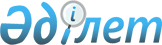 2015-2017 жылдарға арналған Тарбағатай ауданының бюджеті туралы
					
			Күшін жойған
			
			
		
					Шығыс Қазақстан облысы Тарбағатай аудандық мәслихатының 2014 жылғы 24 желтоқсандағы N 23-2 шешімі. Шығыс Қазақстан облысының Әділет департаментінде 2015 жылғы 12 қаңтарда N 3617 болып тіркелді. Күші жойылды - Шығыс Қазақстан облысы Тарбағатай аудандық мәслихатының 2015 жылғы 23 желтоқсандағы N 31-2 шешімімен      Ескерту. Күші жойылды - Шығыс Қазақстан облысы Тарбағатай аудандық мәслихатының 23.12.2015 N 31-2 шешімімен (01.01.2016 бастап қолданысқа енгізіледі).

      РҚАО-ның ескертпесі.

      Құжаттың мәтінінде түпнұсқаның пунктуациясы мен орфографиясы сақталған.

      Қазақстан Республикасының 2008 жылғы 4 желтоқсандағы Бюджет кодексінің 73, 75 - баптарына, Қазақстан Республикасының 2001 жылғы 23 қаңтардағы "Қазақстан Республикасындағы жергілікті мемлекеттік басқару және өзін - өзі басқару туралы" Заңының 6-бабының 1-тармағының 1) тармақшасына, "2015-2017 жылдарға арналған облыстық бюджет туралы" Шығыс Қазақстан облыстық мәслихатының 2014 жылғы 10 желтоқсандағы № 24/289-V шешіміне (нормативтік құқықтық актілерді мемлекеттік тіркеу Тізілімінде 3589 нөмірімен тіркелді) сәйкес Тарбағатай аудандық мәслихаты ШЕШТІ:

      1. 2015-2017 жылдарға арналған аудандық бюджет тиісінше 1, 2 және 3 қосымшаларға сәйкес, соның ішінде 2015 жылға мынадай көлемдерде бекітілсін:

       1) кірістер – 5 787 465,4 мың теңге, соның ішінде:

      салықтық түсімдер – 467 227,0 мың теңге;

      салықтық емес түсімдер – 9 327,0 мың теңге;

      негізгі капиталды сатудан түсетін түсімдер – 4 165,0 мың теңге;

      трансферттердің түсімдері – 5 306 746,4 мың теңге;

      шығындар – 5 766 490,8 мың теңге;

      таза бюджеттік кредит беру 34 323,0 мың теңге;

      бюджеттік кредиттер – 41 622,0 мың теңге;

      бюджеттік кредиттерді өтеу – 7 299,0 мың теңге; 

      4) қаржы активтерімен жасалатын операциялар бойынша сальдо – 34 379,0 мың теңге, соның ішінде:

      қаржы активтерін сатып алу – 34 379,0 мың теңге;

      5) бюджет тапшылығы (профициті) – - 34 323,0 мың теңге;

      6) бюджет тапшылығын қаржыландыру (профицитін пайдалану) – 

      34 323,0 мың теңге;

      қарыздар түсімі – 41 622,0 мың теңге;

      қарыздарды өтеу – 7 299,0 мың теңге;

      бюджет қаражатының пайдаланатын қалдықтары – 13 404,4 мың теңге.

      Ескерту. 1-тармақ жаңа редакцияда - Шығыс Қазақстан облысы Тарбағатай аудандық мәслихатының 18.12.2015 № 30-2 шешімімен (01.01.2015 бастап қолданысқа енгізіледі).

       2. "2015-2017 жылдарға арналған облыстық бюджет туралы" Шығыс Қазақстан облыстық мәслихатының 2014 жылғы 10 желтоқсандағы № 24/289-V шешіміне (нормативтік құқықтық актілерді мемлекеттік тіркеу Тізілімінде 3589 нөмірімен тіркелген) шешіміне сәйкес аудан бюджеті үшін 2015 жылға арналған әлеуметтік салық, төлем көзінен салық салынатын табыстардан ұсталатын жеке табыс салығы бойынша кірістерді бөлу нормативтері 61,4 пайыз мөлшерінде орындауға алынсын.

      Ескерту. 2-тармақ жаңа редакцияда - Шығыс Қазақстан облысы Тарбағатай аудандық мәслихатының 18.03.2015 № 25-4 шешімімен (01.01.2015 бастап қолданысқа енгізіледі).

       3. 2015 жылға арналған аудандық бюджетте облыстық бюджеттен берілетін субвенция көлемі – 3 789 949,0 мың теңге сомасында белгіленгені ескерілсін.

      4. Қазақстан Республикасының 2007 жылғы 15 мамырдағы Еңбек кодексінің 238 - бабының 2, 3-тармақтарына сәйкес ауылдық жерлерде жұмыс істейтін денсаулық сақтау, әлеуметтік қамсыздандыру, білім беру, мәдениет және спорт салалары азаматтық қызметшілеріне бюджет қаражаты есебінен лауазымдық жалақылары мен тарифтік ставкалары қызметтің осы түрлерімен қалалық жағдайларда шұғылданатын азаматтық қызметшілердің жалақыларымен және ставкаларымен салыстырғанда еңбекақылары жиырма бес пайызға көбейтіліп белгіленсін.

      5. Ауылдық елді-мекендерде тұратын білім беру, әлеуметтік қамсыздандыру, мәдениет, спорт мамандарына отын сатып алуға әлеуметтік көмек көлемі – 7 200 теңге мөлшерінде белгіленсін.

      6. 2015 жылға ауданның жергілікті атқарушы органдарының резерві – 12 000,0 мың теңге болып бекітілсін.

      7. 2015 жылға арналған ауылдық, кенттік округ әкімі аппараттарының бюджеттік бағдарламалар тізбесі 4 - ші қосымшаға сәйкес бекітілсін.

      8. 2015 жылға арналған аудан бюджетін атқару барысында секвестрлеуге жатпайтын бюджеттік бағдарламалар тізбесі 5 - ші қосымшаға сәйкес белгіленсін.

      9. 2015 жылға арналған аудандық бюджеттің бюджеттік инвестициялық жобаларды (бағдарламаларды) іске асыруға бағытталған, бюджеттік бағдарламаларға бөлінген даму бюджеті бағдарламаларының тізбесі 6 - шы қосымшаға сәйкес бекітілсін. 

      10. 2015 жылға арналған аудандық бюджетке облыстық бюджеттен мынадай мөлшерде – 387 333,4 мың теңге нысаналы трансферттер көзделгені ескерілсін.

      Жануарлардың энзоотиялық аурулары бойынша ветеринариялық іс-шараларды жүргізуге – 50 090,0 мың теңге.

      Көктүбек ауылындағы жаяу жүргіншілер көпірі құрылысының жалғасына – 16 709,0 мың теңге;

      Ақсуат ауылының ішкі жолдарын жөндеу жұмыстарына – 19830,0 мың теңге.

      Ескерту. 10-тармаққа өзгерістер енгізілді - Шығыс Қазақстан облысы Тарбағатай аудандық мәслихатының 18.03.2015 № 25-4 (01.01.2015 бастап қолданысқа енгізіледі); 21.07.2015 № 28-6 (01.01.2015 бастап қолданысқа енгізіледі); 16.10.2015 № 29-2 (01.01.2015 бастап қолданысқа енгізіледі) шешімдерімен.

       11. 2015 жылға арналған аудандық бюджетке республикалық бюджеттен мынадай мөлшерде – 1 129 464,0 мың теңге нысаналы трансферттер көзделгені ескерілсін.

      Ескерту. 11-тармақ жаңа редакцияда - Шығыс Қазақстан облысы Тарбағатай аудандық мәслихатының 18.12.2015 № 30-2 шешімімен (01.01.2015 бастап қолданысқа енгізіледі).

       12. 2015 жылға арналған аудандық бюджетте республикалық бюджеттен мамандарды әлеуметтік қолдау шараларын іске асыруға – 41 622,0 мың теңге сомасында кредит көзделгені ескерілсін.

      13. Осы шешім 2015 жылғы 1 қаңтардан бастап қолданысқа енгізіледі.

 2015 жылға арналған Тарбағатай ауданының бюджеті      Ескерту. 1 қосымша жаңа редакцияда - Шығыс Қазақстан облысы Тарбағатай аудандық мәслихатының 18.12.2015 № 30-2 шешімімен (01.01.2015 бастап қолданысқа енгізіледі).

 2016 жылға арналған Тарбағатай ауданының бюджеті 2017 жылға арналған Тарбағатай ауданының бюджеті 2015 жылға арналған ауылдық, кенттік округ әкімі аппараттарының бюджеттік бағдарламалар тізбесі      Ескерту. 4 қосымша жаңа редакцияда - Шығыс Қазақстан облысы Тарбағатай аудандық мәслихатының 18.12.2015 № 30-2 шешімімен (01.01.2015 бастап қолданысқа енгізіледі).

 Тарбағатай ауданының 2015 жылға арналған аудан бюджетін атқару барысында секвестірлеуге жатпайтын бюджеттік бағдарламалар тізбесі Тарбағатай ауданының 2015 жылға арналған бюджеттік инвестициялық жобаларды (бағдарламаларды) іске асыруға бағытталған, бюджеттік бағдарламаларға бөлінген даму бюджеті бағдарламаларының тізбесі      Ескерту. 6 қосымша жаңа редакцияда - Шығыс Қазақстан облысы Тарбағатай аудандық мәслихатының 16.10.2015 № 29-2 шешімімен (01.01.2015 бастап қолданысқа енгізіледі).

 Облыстық бюджеттерден берілген нысаналы трнсферттер      Ескерту. 7 қосымша жаңа редакцияда - Шығыс Қазақстан облысы Тарбағатай аудандық мәслихатының 16.10.2015 № 29-2 шешімімен (01.01.2015 бастап қолданысқа енгізіледі).

 Республикалық бюджеттен берілген нысаналы трансферттер      Ескерту. 8 қосымша жаңа редакцияда - Шығыс Қазақстан облысы Тарбағатай аудандық мәслихатының 18.12.2015 № 30-2 шешімімен (01.01.2015 бастап қолданысқа енгізіледі).

 Бюджет қаражаты қалдықтарының пайдалануы      Ескерту. 9 қосымша жаңа редакцияда - Шығыс Қазақстан облысы Тарбағатай аудандық мәслихатының 18.03.2015 № 25-4 шешімімен (01.01.2015 бастап қолданысқа енгізіледі).


					© 2012. Қазақстан Республикасы Әділет министрлігінің «Қазақстан Республикасының Заңнама және құқықтық ақпарат институты» ШЖҚ РМК
				
      Сессия төрағасы 

М.Тырнақбаев

      Тарбағатай аудандық мәслихатының хатшысы 

М.Мағжаев
Тарбағатай аудандық мәслихатының2014 жылғы "24" желтоқсандағы№ 23-2 шешіміне № 1 қосымшаСанат

Санат

Санат

Санат

Сомасы (мың теңге)

Сынып

Сынып

Сынып

Сомасы (мың теңге)

Ішкі сынып

Ішкі сынып

Сомасы (мың теңге)

Түсімдер атауы

Сомасы (мың теңге)

I. КІРІСТЕР

5 787 465,4

1

САЛЫҚТЫҚ ТҮСІМДЕР

467 227,0

1

Табыс салығы

208 979,0

2

Жеке табыс салығы

208 979,0

3

Әлеуметтік салық

142 101,0

1

Әлеуметтік салық

142 101,0

4

Меншікке салынатын салықтар

98 357,0

1

Мүлікке салынатын салықтар

40 553,0

3

Жер салығы

8 299,0

4

Көлік құралдарына салынатын салық

45 015,0

5

Бірыңғай жер салығы

4 490,0

5

Тауарларға, жұмыстарға және қызметтерге салынатын ішкі салықтар

13 549,0

2

Акциздер

2 338,0

3

Табиғи және басқа да ресурстарды пайдаланғаны үшiн түсетiн түсiмдер

1 723,0

4

Кәсiпкерлiк және кәсiби қызметтi жүргiзгенi үшiн алынатын алымдар

9 488,0

8

Заңдық мәнді іс-әрекеттерді жасағаны және (немесе) оған уәкілеттігі бар мемлекеттік органдар немесе лауазымды адамдар құжаттар бергені үшін алынатын міндетті төлемдер

4 241,0

1

Мемлекеттік баж

4 241,0

2

САЛЫҚТЫҚ ЕМЕС ТҮСІМДЕР

9 327,0

1

Мемлекеттік меншіктен түсетін кірістер

5 457,6

1

Мемлекеттік кәсіпорындардың таза кірісі бөлігінің түсімдері

2 800,0

5

Мемлекет меншігіндегі мүлікті жалға беруден түсетін кірістер

2 647,0

7

Мемлекеттік бюджеттен берілген кредиттер бойынша сыйақылар

10,6

2

Мемлекеттік бюджеттен қаржыландырылатын мемлекеттік мекемелердің тауарларды (жұмыстарды, қызметтерді) өткізуінен түсетін түсімдер

26,0

1

Мемлекеттік бюджеттен қаржыландырылатын мемлекеттік мекемелердің тауарларды (жұмыстарды, қызметтерді) өткізуінен түсетін түсімдер

26,0

4

Мемлекеттік бюджеттен қаржыландырылатын, сондай-ақ Қазақстан Республикасы Ұлттық Банкінің бюджетінен (шығыстар сметасынан) ұсталатын және қаржыландырылатын мемлекеттік мекемелер салатын айыппұлдар, өсімпұлдар, санкциялар, өндіріп алулар

273,0

1

Мұнай секторы ұйымдарынан түсетін түсімдерді қоспағанда, мемлекеттік бюджеттен қаржыландырылатын, сондай-ақ Қазақстан Республикасы Ұлттық Банкінің бюджетінен (шығыстар сметасынан) ұсталатын және қаржыландырылатын мемлекеттік мекемелер салатын айыппұлдар, өсімпұлдар, санкциялар, өндіріп алулар

273,0

6

Басқа да салықтық емес түсімдер

3 570,4

1

Басқа да салықтық емес түсімдер

3 570,4

3

НЕГІЗГІ КАПИТАЛДЫ САТУДАН ТҮСЕТІН ТҮСІМДЕР

4 165,0

3

Жерді және материалдық емес активтерді сату

4 165,0

1

Жерді сату

4 165,0

4

ТРАНСФЕРТТЕРДІҢ ТҮСІМДЕРІ

5 306 746,4

2

Мемлекеттік басқарудың жоғары тұрған органдарынан түсетін трансферттер

5 306 746,4

2

Облыстық бюджеттен түсетін трансферттер

5 306 746,4

Функционалдық топ

Функционалдық топ

Функционалдық топ

Функционалдық топ

Функционалдық топ

Сомасы (мың теңге)

Функционалдық кіші топ

Функционалдық кіші топ

Функционалдық кіші топ

Функционалдық кіші топ

Сомасы (мың теңге)

Бюджеттік бағдарламалардың әкімшісі

Бюджеттік бағдарламалардың әкімшісі

Бюджеттік бағдарламалардың әкімшісі

Сомасы (мың теңге)

Бағдарлама

Бағдарлама

Сомасы (мың теңге)

Шығындар атауы

Сомасы (мың теңге)

II. ШЫҒЫНДАР

5 766 490,8

01

Жалпы сипаттағы мемлекеттiк қызметтер

485 805,4

1

Мемлекеттiк басқарудың жалпы функцияларын орындайтын өкiлдi, атқарушы және басқа органдар

411 118,0

112

Аудан (облыстық маңызы бар қала) мәслихатының аппараты

19 740,0

001

Аудан (облыстық маңызы бар қала) мәслихатының қызметін қамтамасыз ету жөніндегі қызметтер

19 740,0

122

Аудан (облыстық маңызы бар қала) әкімінің аппараты

115 562,0

001

Аудан (облыстық маңызы бар қала) әкімінің қызметін қамтамасыз ету жөніндегі қызметтер

107 800,0

003

Мемлекеттік органның күрделі шығыстары

7 762,0

123

Қаладағы аудан, аудандық маңызы бар қала, кент, ауыл, ауылдық округ әкімінің аппараты

275 816,0

001

Қаладағы аудан, аудандық маңызы бар қала, кент, ауыл, ауылдық округ әкімінің қызметін қамтамасыз ету жөніндегі қызметтер

275 816,0

2

Қаржылық қызмет

723,0

459

Ауданның (облыстық маңызы бар қаланың) экономика және қаржы бөлімі

723,0

003

Салық салу мақсатында мүлікті бағалауды жүргізу

723,0

9

Жалпы сипаттағы өзге де мемлекеттiк қызметтер

73 964,4

454

Ауданның (облыстық маңызы бар қаланың) кәсіпкерлік және ауыл шаруашылығы бөлімі

24 967,0

001

Жергілікті деңгейде кәсіпкерлікті және ауыл шаруашылығын дамыту саласындағы мемлекеттік саясатты іске асыру жөніндегі қызметтер

24 967,0

458

Ауданның (облыстық маңызы бар қаланың) тұрғын үй-коммуналдық шаруашылығы, жолаушылар көлігі және автомобиль жолдары бөлімі

17 544,0

001

Жергілікті деңгейде тұрғын үй-коммуналдық шаруашылығы, жолаушылар көлігі және автомобиль жолдары саласындағы мемлекеттік саясатты іске асыру жөніндегі қызметтер

17 394,0

013

Мемлекеттік органның күрделі шығыстары

150,0

459

Ауданның (облыстық маңызы бар қаланың) экономика және қаржы бөлімі

31 453,4

001

Ауданның (облыстық маңызы бар қаланың) экономикалық саясаттын қалыптастыру мен дамыту, мемлекеттік жоспарлау, бюджеттік атқару және коммуналдық меншігін басқару саласындағы мемлекеттік саясатты іске асыру жөніндегі қызметтер

31 383,4

015

Мемлекеттік органның күрделі шығыстары

70,0

02

Қорғаныс

52 718,0

1

Әскери мұқтаждар

9 575,0

122

Аудан (облыстық маңызы бар қала) әкімінің аппараты

9 575,0

005

Жалпыға бірдей әскери міндетті атқару шеңберіндегі іс-шаралар

9 575,0

2

Төтенше жағдайлар жөнiндегi жұмыстарды ұйымдастыру

43 143,0

122

Аудан (облыстық маңызы бар қала) әкімінің аппараты

43 143,0

006

Аудан (облыстық маңызы бар қала) ауқымындағы төтенше жағдайлардың алдын алу және оларды жою

34 266,0

007

Аудандық (қалалық) ауқымдағы дала өрттерінің, сондай-ақ мемлекеттік өртке қарсы қызмет органдары құрылмаған елдi мекендерде өрттердің алдын алу және оларды сөндіру жөніндегі іс-шаралар

8 877,0

03

Қоғамдық тәртіп, қауіпсіздік, құқықтық, сот, қылмыстық-атқару қызметі

187,0

9

Қоғамдық тәртіп және қауіпсіздік саласындағы өзге де қызметтер

187,0

458

Ауданның (облыстық маңызы бар қаланың) тұрғын үй-коммуналдық шаруашылығы, жолаушылар көлігі және автомобиль жолдары бөлімі

187,0

021

Елдi мекендерде жол қозғалысы қауiпсiздiгін қамтамасыз ету

187,0

04

Бiлiм беру

3 457 971,3

1

Мектепке дейiнгi тәрбие және оқыту

499 597,0

464

Ауданның (облыстық маңызы бар қаланың) білім бөлімі

499 597,0

009

Мектепке дейінгі тәрбие мен оқыту ұйымдарының қызметін қамтамасыз ету

106 035,0

040

Мектепке дейінгі білім беру ұйымдарында мемлекеттік білім беру тапсырысын іске асыруға

393 562,0

2

Бастауыш, негізгі орта және жалпы орта білім беру

2 819 099,6

457

Ауданның (облыстық маңызы бар қаланың) мәдениет, тілдерді дамыту, дене шынықтыру және спорт бөлімі

68 213,0

017

Балалар мен жасөспірімдерге спорт бойынша қосымша білім беру

68 213,0

464

Ауданның (облыстық маңызы бар қаланың) білім бөлімі

2 750 886,6

003

Жалпы білім беру

2 658 927,6

006

Балаларға қосымша білім беру 

91 959,0

9

Бiлiм беру саласындағы өзге де қызметтер

139 274,7

464

Ауданның (облыстық маңызы бар қаланың) білім бөлімі

79 855,7

001

Жергілікті деңгейде білім беру саласындағы мемлекеттік саясатты іске асыру жөніндегі қызметтер

14 131,0

005

Ауданның (облыстық маңызы бар қаланың) мемлекеттік білім беру мекемелер үшін оқулықтар мен оқу-әдiстемелiк кешендерді сатып алу және жеткізу

29 181,7

007

Аудандық (қалалалық) ауқымдағы мектеп олимпиадаларын және мектептен тыс іс-шараларды өткiзу

80,0

015

Жетім баланы (жетім балаларды) және ата-аналарының қамқорынсыз қалған баланы (балаларды) күтіп-ұстауға қамқоршыларға (қорғаншыларға) ай сайынға ақшалай қаражат төлемі

15 306,0

022

Жетім баланы (жетім балаларды) және ата-анасының қамқорлығынсыз қалған баланы (балаларды) асырап алғаны үшін Қазақстан азаматтарына біржолғы ақша қаражатын төлеуге арналған төлемдер

0,0

029

Балалар мен жасөспірімдердің психикалық денсаулығын зерттеу және халыққа психологиялық-медициналық-педагогикалық консультациялық көмек көрсету

15 257,0

067

Ведомстволық бағыныстағы мемлекеттік мекемелерінің және ұйымдарының күрделі шығыстары

5 900,0

466

Ауданның (облыстық маңызы бар қаланың) сәулет, қала құрылысы және құрылыс бөлімі

59 419,0

037

Білім беру объектілерін салу және реконструкциялау

59 419,0

06

Әлеуметтiк көмек және әлеуметтiк қамсыздандыру

458 311,1

1

Әлеуметтiк қамсыздандыру

3 352,1

464

Ауданның (облыстық маңызы бар қаланың) білім бөлімі

3 352,1

030

Патронат тәрбиешілерге берілген баланы (балаларды) асырап бағу 

3 352,1

2

Әлеуметтiк көмек

383 510,0

451

Ауданның (облыстық маңызы бар қаланың) жұмыспен қамту және әлеуметтік бағдарламалар бөлімі

383 510,0

002

Жұмыспен қамту бағдарламасы

26 612,0

004

Ауылдық жерлерде тұратын денсаулық сақтау, білім беру, әлеуметтік қамтамасыз ету, мәдениет, спорт және ветеринар мамандарына отын сатып алуға Қазақстан Республикасының заңнамасына сәйкес әлеуметтік көмек көрсету

20 347,0

005

Мемлекеттік атаулы әлеуметтік көмек 

15 513,0

006

Тұрғын үйге көмек көрсету

4 355,0

007

Жергілікті өкілетті органдардың шешімі бойынша мұқтаж азаматтардың жекелеген топтарына әлеуметтік көмек

92 565,0

010

Үйден тәрбиеленіп оқытылатын мүгедек балаларды материалдық қамтамасыз ету

657,0

014

Мұқтаж азаматтарға үйде әлеуметтiк көмек көрсету

69 160,0

015

Зейнеткерлер мен мүгедектерге әлеуметтiк қызмет көрсету аумақтық орталығы

12 523,0

016

18 жасқа дейінгі балаларға мемлекеттік жәрдемақылар

126 317,0

017

Мүгедектерді оңалту жеке бағдарламасына сәйкес, мұқтаж мүгедектерді міндетті гигиеналық құралдармен және ымдау тілі мамандарының қызмет көрсетуін, жеке көмекшілермен қамтамасыз ету 

2 653,0

023

Жұмыспен қамту орталықтарының қызметін қамтамасыз ету

1 056,0

052

Ұлы Отан соғысындағы Жеңістің жетпіс жылдығына арналған іс-шараларды өткізу

11 752,0

9

Әлеуметтiк көмек және әлеуметтiк қамтамасыз ету салаларындағы өзге де қызметтер

71 449,0

451

Ауданның (облыстық маңызы бар қаланың) жұмыспен қамту және әлеуметтік бағдарламалар бөлімі

71 449,0

001

Жергілікті деңгейде халық үшін әлеуметтік бағдарламаларды жұмыспен қамтуды қамтамасыз етуді іске асыру саласындағы мемлекеттік саясатты іске асыру жөніндегі қызметтер 

22 643,0

011

Жәрдемақыларды және басқа да әлеуметтік төлемдерді есептеу, төлеу мен жеткізу бойынша қызметтерге ақы төлеу

3 732,0

025

Өрлеу жобасы бойынша келісілген қаржылай көмекті енгізу

42 424,0

050

Мүгедектердің құқықтарын қамтамасыз ету және өмір сүру сапасын жақсарту жөніндегі іс-шаралар жоспарын іске асыру

2 650,0

07

Тұрғын үй-коммуналдық шаруашылық

550 519,0

1

Тұрғын үй шаруашылығы

29 289,0

123

Қаладағы аудан, аудандық маңызы бар қала, кент, ауыл, ауылдық округ әкімінің аппараты

1 455,0

027

Жұмыспен қамту 2020 жол картасы бойынша қалаларды және ауылдық елді мекендерді дамыту шеңберінде объектілерді жөндеу және абаттандыру

1 455,0

457

Ауданның (облыстық маңызы бар қаланың) мәдениет, тілдерді дамыту, дене шынықтыру және спорт бөлімі

776,0

024

Жұмыспен қамту 2020 жол картасы бойынша қалаларды және ауылдық елді мекендерді дамыту шеңберінде объектілерді жөндеу

776,0

458

Ауданның (облыстық маңызы бар қаланың) тұрғын үй-коммуналдық шаруашылығы, жолаушылар көлігі және автомобиль жолдары бөлімі

15 500,0

004

Азаматтардың жекелеген санаттарын тұрғын үймен қамтамасыз ету

15 500,0

464

Ауданның (облыстық маңызы бар қаланың) білім бөлімі

5 006,0

026

Жұмыспен қамту 2020 жол картасы бойынша қалаларды және ауылдық елді мекендерді дамыту шеңберінде объектілерді жөндеу

5 006,0

466

Ауданның (облыстық маңызы бар қаланың) сәулет, қала құрылысы және құрылыс бөлімі

6 552,0

003

Коммуналдық тұрғын үй қорының тұрғын үйін жобалау және (немесе) салу, реконструкциялау 

6 552,0

2

Коммуналдық шаруашылық

452 677,0

458

Ауданның (облыстық маңызы бар қаланың) тұрғын үй-коммуналдық шаруашылығы, жолаушылар көлігі және автомобиль жолдары бөлімі

22 983,0

012

Сумен жабдықтау және су бұру жүйесінің жұмыс істеуі

22 983,0

466

Ауданның (облыстық маңызы бар қаланың) сәулет, қала құрылысы және құрылыс бөлімі

429 694,0

058

Елді мекендердегі сумен жабдықтау және су бұру жүйелерін дамыту

429 694,0

3

Елді-мекендерді абаттандыру

68 553,0

123

Қаладағы аудан, аудандық маңызы бар қала, кент, ауыл, ауылдық округ әкімінің аппараты

68 353,0

008

Елді мекендердегі көшелерді жарықтандыру

24 212,0

009

Елді мекендердің санитариясын қамтамасыз ету

3 250,0

011

Елді мекендерді абаттандыру мен көгалдандыру

40 891,0

458

Ауданның (облыстық маңызы бар қаланың) тұрғын үй-коммуналдық шаруашылығы, жолаушылар көлігі және автомобиль жолдары бөлімі

200,0

016

Елдi мекендердiң санитариясын қамтамасыз ету

200,0

08

Мәдениет, спорт, туризм және ақпараттық кеңістiк

244 558,0

1

Мәдениет саласындағы қызмет

117 041,0

123

Қаладағы аудан, аудандық маңызы бар қала, кент, ауыл, ауылдық округ әкімінің аппараты

1 600,0

006

Жергілікті деңгейде мәдени-демалыс жұмыстарын қолдау

1 600,0

457

Ауданның (облыстық маңызы бар қаланың) мәдениет, тілдерді дамыту, дене шынықтыру және спорт бөлімі

115 441,0

003

Мәдени-демалыс жұмысын қолдау

115 441,0

2

Спорт

42 543,0

457

Ауданның (облыстық маңызы бар қаланың) мәдениет, тілдерді дамыту, дене шынықтыру және спорт бөлімі

42 543,0

008

Ұлттық және бұқаралық спорт түрлерін дамыту

23 193,0

009

Аудандық (облыстық маңызы бар қалалық) деңгейде спорттық жарыстар өткiзу

2 900,0

010

Әртүрлi спорт түрлерi бойынша аудан (облыстық маңызы бар қала) құрама командаларының мүшелерiн дайындау және олардың облыстық спорт жарыстарына қатысуы

16 450,0

3

Ақпараттық кеңiстiк

41 410,0

456

Ауданның (облыстық маңызы бар қаланың) ішкі саясат бөлімі

8 500,0

002

Мемлекеттік ақпараттық саясат жүргізу жөніндегі қызметтер

8 500,0

457

Ауданның (облыстық маңызы бар қаланың) мәдениет, тілдерді дамыту, дене шынықтыру және спорт бөлімі

32 910,0

006

Аудандық (қалалық) кiтапханалардың жұмыс iстеуi

32 517,0

007

Мемлекеттiк тiлдi және Қазақстан халқының басқа да тiлдерін дамыту

393,0

9

Мәдениет, спорт, туризм және ақпараттық кеңiстiктi ұйымдастыру жөнiндегi өзге де қызметтер

43 564,0

456

Ауданның (облыстық маңызы бар қаланың) ішкі саясат бөлімі

22 978,0

001

Жергілікті деңгейде ақпарат, мемлекеттілікті нығайту және азаматтардың әлеуметтік сенімділігін қалыптастыру саласында мемлекеттік саясатты іске асыру жөніндегі қызметтер

17 635,0

003

Жастар саясаты саласында іс-шараларды іске асыру

5 343,0

457

Ауданның (облыстық маңызы бар қаланың) мәдениет, тілдерді дамыту, дене шынықтыру және спорт бөлімі

20 586,0

001

Жергілікті деңгейде мәдениет, тілдерді дамыту, дене шынықтыру және спорт саласында мемлекеттік саясатты іске асыру жөніндегі қызметтер

20 286,0

014

Мемлекеттік органның күрделі шығыстары 

300,0

10

Ауыл, су, орман, балық шаруашылығы, ерекше қорғалатын табиғи аумақтар, қоршаған ортаны және жануарлар дүниесін қорғау, жер қатынастары

289 036,0

1

Ауыл шаруашылығы

96 919,0

459

Ауданның (облыстық маңызы бар қаланың) экономика және қаржы бөлімі

10 912,0

099

Мамандардың әлеуметтік көмек көрсетуі жөніндегі шараларды іске асыру

10 912,0

473

Ауданның (облыстық маңызы бар қаланың) ветеринария бөлімі

86 007,0

001

Жергілікті деңгейде ветеринария саласындағы мемлекеттік саясатты іске асыру жөніндегі қызметтер

16 187,0

007

Қаңғыбас иттер мен мысықтарды аулауды және жоюды ұйымдастыру

1 800,0

008

Алып қойылатын және жойылатын ауру жануарлардың, жануарлардан алынатын өнімдер мен шикізаттың құнын иелеріне өтеу

34 240,0

009

Жануарлардың энзоотиялық аурулары бойынша ветеринариялық іс-шараларды жүргізу

33 780,0

6

Жер қатынастары

11 261,0

463

Ауданның (облыстық маңызы бар қаланың) жер қатынастары бөлімі

11 261,0

001

Аудан (облыстық маңызы бар қала) аумағында жер қатынастарын реттеу саласындағы мемлекеттік саясатты іске асыру жөніндегі қызметтер

11 261,0

9

Ауыл, су, орман, балық шаруашылығы, қоршаған ортаны қорғау және жер қатынастары саласындағы басқа да қызметтер

180 856,0

473

Ауданның (облыстық маңызы бар қаланың) ветеринария бөлімі

180 856,0

011

Эпизоотияға қарсы іс-шаралар жүргізу

180 856,0

11

Өнеркәсіп, сәулет, қала құрылысы және құрылыс қызметі

23 749,0

2

Сәулет, қала құрылысы және құрылыс қызметі

23 749,0

466

Ауданның (облыстық маңызы бар қаланың) сәулет, қала құрылысы және құрылыс бөлімі

23 749,0

001

Құрылыс, облыс қалаларының, аудандарының және елді мекендерінің сәулеттік бейнесін жақсарту саласындағы мемлекеттік саясатты іске асыру және ауданның (облыстық маңызы бар қаланың) аумағын оңтайла және тиімді қала құрылыстық игеруді қамтамасыз ету жөніндегі қызметтер 

23 749,0

12

Көлiк және коммуникация

191 857,8

1

Автомобиль көлiгi

190 134,8

123

Қаладағы аудан, аудандық маңызы бар қала, кент, ауыл, ауылдық округ әкімінің аппараты

136 675,8

013

Аудандық маңызы бар қалаларда, кенттерде, ауылдарда, ауылдық округтерде автомобиль жолдарының жұмыс істеуін қамтамасыз ету

136 675,8

458

Ауданның (облыстық маңызы бар қаланың) тұрғын үй-коммуналдық шаруашылығы, жолаушылар көлігі және автомобиль жолдары бөлімі

53 459,0

022

Көлік инфрақұрылымын дамыту

22 459,0

023

Автомобиль жолдарының жұмыс істеуін қамтамасыз ету

31 000,0

9

Көлiк және коммуникациялар саласындағы басқа да қызметтер

1 723,0

458

Ауданның (облыстық маңызы бар қаланың) тұрғын үй-коммуналдық шаруашылығы, жолаушылар көлігі және автомобиль жолдары бөлімі

1 723,0

024

Кентiшiлiк (қалаiшiлiк), қала маңындағы ауданiшiлiк қоғамдық жолаушылар тасымалдарын ұйымдастыру

1 723,0

13

Басқалар

10 919,0

3

Кәсiпкерлiк қызметтi қолдау және бәсекелестікті қорғау

340,0

454

Ауданның (облыстық маңызы бар қаланың) кәсіпкерлік және ауыл шаруашылығы бөлімі

340,0

006

Кәсіпкерлік қызметті қолдау

340,0

9

Басқалар

10 579,0

123

Қаладағы аудан, аудандық маңызы бар қала, кент, ауыл, ауылдық округ әкімінің аппараты

10 579,0

040

"Өңірлерді дамыту" Бағдарламасы шеңберінде өңірлерді экономикалық дамытуға жәрдемдесу бойынша шараларды іске асыру

10 579,0

14

Борышқа қызмет көрсету

10,6

1

Борышқа қызмет көрсету

10,6

459

Ауданның (облыстық маңызы бар қаланың) экономика және қаржы бөлімі

10,6

021

Жергілікті атқарушы органдардың облыстық бюджеттен қарыздар бойынша сыйақылар мен өзге де төлемдерді төлеу бойынша борышына қызмет көрсету 

10,6

15

Трансферттер

848,6

1

Трансферттер

848,6

459

Ауданның (облыстық маңызы бар қаланың) экономика және қаржы бөлімі

848,6

006

Нысаналы пайдаланылмаған (толық пайдаланылмаған) трансферттерді қайтару

848,6

IІІ. Таза бюджеттік кредит беру

34 323,0

Бюджеттік кредиттер

41 622,0

10

Ауыл, су, орман, балық шаруашылығы, ерекше қорғалатын табиғи аумақтар, қоршаған ортаны және жануарлар дүниесін қорғау, жер қатынастары

41 622,0

1

Ауыл шаруашылығы

41 622,0

459

Ауданның (облыстық маңызы бар қаланың) экономика және қаржы бөлімі

41 622,0

018

Мамандарды әлеуметтік қолдау шараларын іске асыруға берілетін бюджеттік кредиттер

41 622,0

5

Бюджеттік кредиттерді өтеу

7 299,0

01

Бюджеттік кредиттерді өтеу

7 299,0

001

Мемлекеттік бюджеттен берілген бюджеттік кредитттерді өтеу

7 299,0

ІV. Қаржы активтерімен жасалатын операциялар бойынша сальдо

34 379,0

Қаржы активтерін сатып алу

34 379,0

13

Басқалар

34 379,0

9

Басқалар

34 379,0

123

Қаладағы аудан, аудандық маңызы бар қала, кент, ауыл, ауылдық округ әкімінің аппараты

21 578,0

065

Заңды тұлғалардың жарғылық капиталын қалыптастыру немесе ұлғайту

21 578,0

458

Ауданның (облыстық маңызы бар қаланың) тұрғын үй-коммуналдық шаруашылығы, жолаушылар көлігі және автомобиль жолдары бөлімі

12 801,0

065

Заңды тұлғалардың жарғылық капиталын қалыптастыру немесе ұлғайту

12 801,0

V. Бюджет тапшылығы (профициті)

-34 323,0

VI. Бюджет тапшылығын қаржыландыру (профицитін пайдалану)

34 323,0

7

Қарыздар түсімі

41 622,0

01

Мемлекеттік ішкі қарыздар

41 622,0

2

Қарыз алу келісім-шарттары

41 622,0

16

Қарыздарды өтеу

7 299,0

1

Қарыздарды өтеу

7 299,0

459

Ауданның (облыстық маңызы бар қаланың) экономика және қаржы бөлімі

7 299,0

005

Жергілікті атқарушы органның жоғары тұрған бюджет алдындағы борышын өтеу

7 299,0

8

Бюджет қаражатының пайдаланылатын қалдықтары

13 404,4

01

Бюджет қаражаты қалдықтары

13 404,4

01

Бюджет қаражатының бос қалдықтары

13 404,4

Тарбағатай аудандықмәслихатының2014 жылғы "24" желтоқсандағы№ 23-2 шешіміне № 2 қосымшаСанат

 

Санат

 

Санат

 

Санат

 

Сомасы

(мың теңге)

 

Сынып

 

Сынып

 

Сынып

 

Сомасы

(мың теңге)

 

Ішкі сынып

 

Ішкі сынып

 

Сомасы

(мың теңге)

 

Түсімдер атауы

 

Сомасы

(мың теңге)

 

I. КІРІСТЕР

 

4 540 489,0

 

1

 

САЛЫҚТЫҚ ТҮСІМДЕР

 

676 489,0

 

1

 

Табыс салығы

 

313 650,0

 

2

 

Жеке табыс салығы

 

313 650,0

 

3

 

Әлеуметтік салық

 

236 475,0

 

1

 

Әлеуметтік салық

 

236 475,0

 

4

 

Меншікке салынатын салықтар

 

107 248,0

 

1

 

Мүлікке салынатын салықтар

 

40 312,0

 

3

 

Жер салығы

 

9 191,0

 

4

 

Көлік құралдарына салынатын салық

 

52 150,0

 

5

 

Бірыңғай жер салығы

 

5 595,0

 

5

 

Тауарларға, жұмыстарға және қызметтерге салынатын ішкі салықтар

 

14 578,0

 

2

 

Акциздер

 

3 357,0

 

3

 

Табиғи және басқа да ресурстарды пайдаланғаны үшiн түсетiн түсiмдер

 

427,0

 

4

 

Кәсiпкерлiк және кәсiби қызметтi жүргiзгенi үшiн алынатын алымдар

 

10 794,0

 

8

 

Заңдық мәнді іс-әрекеттерді жасағаны және (немесе) оған уәкілеттігі бар мемлекеттік органдар немесе лауазымды адамдар құжаттар бергені үшін алынатын міндетті төлемдер

 

4 538,0

 

1

 

Мемлекеттік баж

 

4 538,0

 

2

 

САЛЫҚТЫҚ ЕМЕС ТҮСІМДЕР

 

12 606,0

 

1

 

Мемлекеттік меншіктен түсетін кірістер

 

5 213,0

 

5

 

Мемлекет меншігіндегі мүлікті жалға беруден түсетін кірістер

 

5 202,0

 

7

 

Мемлекеттік бюджеттен берілген кредиттер бойынша сыйақылар

 

11,0

 

2

 

Мемлекеттік бюджеттен қаржыландырылатын мемлекеттік мекемелердің тауарларды (жұмыстарды, қызметтерді) өткізуінен түсетін түсімдер

 

326,0

 

1

 

Мемлекеттік бюджеттен қаржыландырылатын мемлекеттік мекемелердің тауарларды (жұмыстарды, қызметтерді) өткізуінен түсетін түсімдер

 

326,0

 

4

 

Мемлекеттік бюджеттен қаржыландырылатын, сондай-ақ Қазақстан Республикасы Ұлттық Банкінің бюджетінен (шығыстар сметасынан) ұсталатын және қаржыландырылатын мемлекеттік мекемелер салатын айыппұлдар, өсімпұлдар, санкциялар, өндіріп алулар

 

1 255,0

 

1

 

Мұнай секторы ұйымдарынан түсетін түсімдерді қоспағанда, мемлекеттік бюджеттен қаржыландырылатын, сондай-ақ Қазақстан Республикасы Ұлттық Банкінің бюджетінен (шығыстар сметасынан) ұсталатын және қаржыландырылатын мемлекеттік мекемелер салатын айыппұлдар, өсімпұлдар, санкциялар, өндіріп алулар

 

1 255,0

 

6

 

Басқа да салықтық емес түсімдер

 

5 812,0

 

1

 

Басқа да салықтық емес түсімдер

 

5 812,0

 

3

 

НЕГІЗГІ КАПИТАЛДЫ САТУДАН ТҮСЕТІН ТҮСІМДЕР

 

5 992,0

 

3

 

Жерді және материалдық емес активтерді сату

 

5 992,0

 

1

 

Жерді сату

 

5 992,0

 

4

 

ТРАНСФЕРТТЕРДІҢ ТҮСІМДЕРІ

 

3 845 402,0

 

2

 

Мемлекеттік басқарудың жоғары тұрған органдарынан түсетін трансферттер

 

3 845 402,0

 

2

 

Облыстық бюджеттен түсетін трансферттер

 

3 845 402,0

 

Функционалдық топ

 

Функционалдық топ

 

Функционалдық топ

 

Функционалдық топ

 

Функционалдық топ

 

Сомасы

(мың теңге)

 

Функционалдық кіші топ

 

Функционалдық кіші топ

 

Функционалдық кіші топ

 

Функционалдық кіші топ

 

Сомасы

(мың теңге)

 

Бюджеттік бағдарламалардың әкімшісі

 

Бюджеттік бағдарламалардың әкімшісі

 

Бюджеттік бағдарламалардың әкімшісі

 

Сомасы

(мың теңге)

 

Бағдарлама

 

Бағдарлама

 

Сомасы

(мың теңге)

 

Шығындар атауы

 

Сомасы

(мың теңге)

 

II. ШЫҒЫНДАР

 

4 532 896,0

 

01

 

Жалпы сипаттағы мемлекеттiк қызметтер

 

496 069,0

 

1

 

Мемлекеттiк басқарудың жалпы функцияларын орындайтын өкiлдi, атқарушы және басқа органдар

 

439 939,0

 

112

 

Аудан (облыстық маңызы бар қала) мәслихатының аппараты

 

21 745,0

 

001

 

Аудан (облыстық маңызы бар қала) мәслихатының қызметін қамтамасыз ету жөніндегі қызметтер

 

21 745,0

 

122

 

Аудан (облыстық маңызы бар қала) әкімінің аппараты

 

111 873,0

 

001

 

Аудан (облыстық маңызы бар қала) әкімінің қызметін қамтамасыз ету жөніндегі қызметтер

 

109 873,0

 

003

 

Мемлекеттік органның күрделі шығыстары

 

2 000,0

 

123

 

Қаладағы аудан, аудандық маңызы бар қала, кент, ауыл, ауылдық округ әкімінің аппараты

 

306 321,0

 

001

 

Қаладағы аудан, аудандық маңызы бар қала, кент, ауыл, ауылдық округ әкімінің қызметін қамтамасыз ету жөніндегі қызметтер

 

306 321,0

 

2

 

Қаржылық қызмет

 

18 160,0

 

452

 

Ауданның (облыстық маңызы бар қаланың) қаржы бөлімі

 

18 160,0

 

001

 

Ауданның (облыстық маңызы бар қаланың) бюджетін орындау және коммуналдық меншігін басқару саласындағы мемлекеттік саясатты іске асыру жөніндегі қызметтер 

 

17 510,0

 

003

 

Салық салу мақсатында мүлікті бағалауды жүргізу

 

650,0

 

5

 

Жоспарлау және статистикалық қызмет

 

19 220,0

 

453

 

Ауданның (облыстық маңызы бар қаланың) экономика және бюджеттік жоспарлау бөлімі

 

19 220,0

 

001

 

Экономикалық саясатты, мемлекеттік жоспарлау жүйесін қалыптастыру және дамыту саласындағы мемлекеттік саясатты іске асыру жөніндегі қызметтер

 

19 220,0

 

9

 

Жалпы сипаттағы өзге де мемлекеттiк қызметтер

 

18 750,0

 

458

 

Ауданның (облыстық маңызы бар қаланың) тұрғын үй-коммуналдық шаруашылығы, жолаушылар көлігі және автомобиль жолдары бөлімі

 

18 750,0

 

001

 

Жергілікті деңгейде тұрғын үй-коммуналдық шаруашылығы, жолаушылар көлігі және автомобиль жолдары саласындағы мемлекеттік саясатты іске асыру жөніндегі қызметтер

 

18 750,0

 

02

 

Қорғаныс

 

27 273,0

 

1

 

Әскери мұқтаждар

 

13 728,0

 

122

 

Аудан (облыстық маңызы бар қала) әкімінің аппараты

 

13 728,0

 

005

 

Жалпыға бірдей әскери міндетті атқару шеңберіндегі іс-шаралар

 

13 728,0

 

2

 

Төтенше жағдайлар жөнiндегi жұмыстарды ұйымдастыру

 

13 545,0

 

122

 

Аудан (облыстық маңызы бар қала) әкімінің аппараты

 

13 545,0

 

006

 

Аудан (облыстық маңызы бар қала) ауқымындағы төтенше жағдайлардың алдын алу және оларды жою

 

5 000,0

 

007

 

Аудандық (қалалық) ауқымдағы дала өрттерінің, сондай-ақ мемлекеттік өртке қарсы қызмет органдары құрылмаған елдi мекендерде өрттердің алдын алу және оларды сөндіру жөніндегі іс-шаралар

 

8 545,0

 

03

 

Қоғамдық тәртіп, қауіпсіздік, құқықтық, сот, қылмыстық-атқару қызметі

 

300,0

 

9

 

Қоғамдық тәртіп және қауіпсіздік саласындағы өзге де қызметтер

 

300,0

 

458

 

Ауданның (облыстық маңызы бар қаланың) тұрғын үй-коммуналдық шаруашылығы, жолаушылар көлігі және автомобиль жолдары бөлімі

 

300,0

 

021

 

Елдi мекендерде жол қозғалысы қауiпсiздiгін қамтамасыз ету

 

300,0

 

04

 

Бiлiм беру

 

2 936 833,0

 

1

 

Мектепке дейiнгi тәрбие және оқыту

 

123 874,0

 

464

 

Ауданның (облыстық маңызы бар қаланың) білім бөлімі

 

123 874,0

 

009

 

Мектепке дейінгі тәрбие мен оқыту ұйымдарының қызметін қамтамасыз ету

 

123 874,0

 

2

 

Бастауыш, негізгі орта және жалпы орта білім беру

 

2 758 244,0

 

464

 

Ауданның (облыстық маңызы бар қаланың) білім бөлімі

 

2 758 244,0

 

003

 

Жалпы білім беру

 

2 678 192,0

 

006

 

Балаларға қосымша білім беру 

 

80 052,0

 

9

 

Бiлiм беру саласындағы өзге де қызметтер

 

54 715,0

 

464

 

Ауданның (облыстық маңызы бар қаланың) білім бөлімі

 

49 715,0

 

001

 

Жергілікті деңгейде білім беру саласындағы мемлекеттік саясатты іске асыру жөніндегі қызметтер

 

16 269,0

 

005

 

Ауданның (облыстық маңызы бар қаланың) мемлекеттік білім беру мекемелер үшін оқулықтар мен оқу-әдiстемелiк кешендерді сатып алу және жеткізу

 

13 500,0

 

007

 

Аудандық (қалалалық) ауқымдағы мектеп олимпиадаларын және мектептен тыс іс-шараларды өткiзу

 

80,0

 

015

 

Жетім баланы (жетім балаларды) және ата-аналарының қамқорынсыз қалған баланы (балаларды) күтіп-ұстауға қамқоршыларға (қорғаншыларға) ай сайынға ақшалай қаражат төлемі

 

17 866,0

 

067

 

Ведомстволық бағыныстағы мемлекеттік мекемелерінің және ұйымдарының күрделі шығыстары

 

2 000,0

 

467

 

Ауданның (облыстық маңызы бар қаланың) құрылыс бөлімі

 

5 000,0

 

037

 

Білім беру объектілерін салу және реконструкциялау

 

5 000,0

 

06

 

Әлеуметтiк көмек және әлеуметтiк қамсыздандыру

 

357 003,0

 

2

 

Әлеуметтiк көмек

 

316 575,0

 

451

 

Ауданның (облыстық маңызы бар қаланың) жұмыспен қамту және әлеуметтік бағдарламалар бөлімі

 

316 575,0

 

002

 

Жұмыспен қамту бағдарламасы

 

32 388,0

 

004

 

Ауылдық жерлерде тұратын денсаулық сақтау, білім беру, әлеуметтік қамтамасыз ету, мәдениет, спорт және ветеринар мамандарына отын сатып алуға Қазақстан Республикасының заңнамасына сәйкес әлеуметтік көмек көрсету

 

21 229,0

 

005

 

Мемлекеттік атаулы әлеуметтік көмек 

 

21 666,0

 

006

 

Тұрғын үйге көмек көрсету

 

4 570,0

 

007

 

Жергілікті өкілетті органдардың шешімі бойынша мұқтаж азаматтардың жекелеген топтарына әлеуметтік көмек

 

11 000,0

 

010

 

Үйден тәрбиеленіп оқытылатын мүгедек балаларды материалдық қамтамасыз ету

 

7 778,0

 

014

 

Мұқтаж азаматтарға үйде әлеуметтiк көмек көрсету

 

63 990,0

 

015

 

Зейнеткерлер мен мүгедектерге әлеуметтiк қызмет көрсету аумақтық орталығы

 

8 247,0

 

016

 

18 жасқа дейінгі балаларға мемлекеттік жәрдемақылар

 

141 696,0

 

017

 

Мүгедектерді оңалту жеке бағдарламасына сәйкес, мұқтаж мүгедектерді міндетті гигиеналық құралдармен және ымдау тілі мамандарының қызмет көрсетуін, жеке көмекшілермен қамтамасыз ету 

 

2 911,0

 

023

 

Жұмыспен қамту орталықтарының қызметін қамтамасыз ету

 

1 100,0

 

9

 

Әлеуметтiк көмек және әлеуметтiк қамтамасыз ету салаларындағы өзге де қызметтер

 

40 428,0

 

451

 

Ауданның (облыстық маңызы бар қаланың) жұмыспен қамту және әлеуметтік бағдарламалар бөлімі

 

40 428,0

 

001

 

Жергілікті деңгейде халық үшін әлеуметтік бағдарламаларды жұмыспен қамтуды қамтамасыз етуді іске асыру саласындағы мемлекеттік саясатты іске асыру жөніндегі қызметтер 

 

27 721,0

 

011

 

Жәрдемақыларды және басқа да әлеуметтік төлемдерді есептеу, төлеу мен жеткізу бойынша қызметтерге ақы төлеу

 

3 750,0

 

025

 

Өрлеу жобасы бойынша келісілген қаржылай көмекті енгізу

 

8 957,0

 

07

 

Тұрғын үй-коммуналдық шаруашылық

 

71 961,0

 

1

 

Тұрғын үй шаруашылығы

 

18 672,0

 

458

 

Ауданның (облыстық маңызы бар қаланың) тұрғын үй-коммуналдық шаруашылығы, жолаушылар көлігі және автомобиль жолдары бөлімі

 

10 000,0

 

004

 

Азаматтардың жекелеген санаттарын тұрғын үймен қамтамасыз ету

 

10 000,0

 

467

 

Ауданның (облыстық маңызы бар қаланың) құрылыс бөлімі

 

8 672,0

 

003

 

Коммуналдық тұрғын үй қорының тұрғын үйін жобалау және (немесе) салу, реконструкциялау

 

8 672,0

 

2

 

Коммуналдық шаруашылық

 

7 039,0

 

458

 

Ауданның (облыстық маңызы бар қаланың) тұрғын үй-коммуналдық шаруашылығы, жолаушылар көлігі және автомобиль жолдары бөлімі

 

7 039,0

 

012

 

Сумен жабдықтау және су бұру жүйесінің жұмыс істеуі

 

7 039,0

 

3

 

Елді-мекендерді абаттандыру

 

46 250,0

 

123

 

Қаладағы аудан, аудандық маңызы бар қала, кент, ауыл, ауылдық округ әкімінің аппараты

 

46 250,0

 

008

 

Елді мекендердегі көшелерді жарықтандыру

 

7 850,0

 

009

 

Елді мекендердің санитариясын қамтамасыз ету

 

4 400,0

 

011

 

Елді мекендерді абаттандыру мен көгалдандыру

 

34 000,0

 

08

 

Мәдениет, спорт, туризм және ақпараттық кеңістiк

 

263 644,0

 

1

 

Мәдениет саласындағы қызмет

 

128 298,0

 

123

 

Қаладағы аудан, аудандық маңызы бар қала, кент, ауыл, ауылдық округ әкімінің аппараты

 

2 400,0

 

006

 

Жергілікті деңгейде мәдени-демалыс жұмыстарын қолдау

 

2 400,0

 

455

 

Ауданның (облыстық маңызы бар қаланың) мәдениет және тілдерді дамыту бөлімі

 

125 898,0

 

003

 

Мәдени-демалыс жұмысын қолдау

 

125 898,0

 

2

 

Спорт

 

51 854,0

 

465

 

Ауданның (облыстық маңызы бар қаланың) дене шынықтыру және спорт бөлімі 

 

51 854,0

 

001

 

Жергілікті деңгейде дене шынықтыру және спорт саласындағы мемлекеттік саясатты іске асыру жөніндегі қызметтер

 

15 199,0

 

005

 

Ұлттық және бұқаралық спорт түрлерін дамыту

 

17 200,0

 

006

 

Аудандық (облыстық маңызы бар қалалық) деңгейде спорттық жарыстар өткiзу

 

3 555,0

 

007

 

Әртүрлi спорт түрлерi бойынша аудан (облыстық маңызы бар қала) құрама командаларының мүшелерiн дайындау және олардың облыстық спорт жарыстарына қатысуы

 

15 900,0

 

3

 

Ақпараттық кеңiстiк

 

52 159,0

 

455

 

Ауданның (облыстық маңызы бар қаланың) мәдениет және тілдерді дамыту бөлімі

 

40 659,0

 

006

 

Аудандық (қалалық) кiтапханалардың жұмыс iстеуi

 

40 266,0

 

007

 

Мемлекеттiк тiлдi және Қазақстан халқының басқа да тiлдерін дамыту

 

393,0

 

456

 

Ауданның (облыстық маңызы бар қаланың) ішкі саясат бөлімі

 

11 500,0

 

002

 

Мемлекеттік ақпараттық саясат жүргізу жөніндегі қызметтер

 

11 500,0

 

9

 

Мәдениет, спорт, туризм және ақпараттық кеңiстiктi ұйымдастыру жөнiндегi өзге де қызметтер

 

31 333,0

 

455

 

Ауданның (облыстық маңызы бар қаланың) мәдениет және тілдерді дамыту бөлімі

 

9 014,0

 

001

 

Жергілікті деңгейде тілдерді және мәдениетті дамыту саласындағы мемлекеттік саясатты іске асыру жөніндегі қызметтер

 

9 014,0

 

456

 

Ауданның (облыстық маңызы бар қаланың) ішкі саясат бөлімі

 

22 319,0

 

001

 

Жергілікті деңгейде ақпарат, мемлекеттілікті нығайту және азаматтардың әлеуметтік сенімділігін қалыптастыру саласында мемлекеттік саясатты іске асыру жөніндегі қызметтер

 

15 795,0

 

003

 

Жастар саясаты саласында іс-шараларды іске асыру

 

6 524,0

 

10

 

Ауыл, су, орман, балық шаруашылығы, ерекше қорғалатын табиғи аумақтар, қоршаған ортаны және жануарлар дүниесін қорғау, жер қатынастары

 

232 598,0

 

1

 

Ауыл шаруашылығы

 

34 453,0

 

453

 

Ауданның (облыстық маңызы бар қаланың) экономика және бюджеттік жоспарлау бөлімі

 

7 081,0

 

099

 

Мамандардың әлеуметтік көмек көрсетуі жөніндегі шараларды іске асыру

 

7 081,0

 

462

 

Ауданның (облыстық маңызы бар қаланың) ауыл шаруашылығы бөлімі

 

15 484,0

 

001

 

Жергілікті деңгейде ауыл шаруашылығы саласындағы мемлекеттік саясатты іске асыру жөніндегі қызметтер

 

15 484,0

 

473

 

Ауданның (облыстық маңызы бар қаланың) ветеринария бөлімі

 

11 888,0

 

001

 

Жергілікті деңгейде ветеринария саласындағы мемлекеттік саясатты іске асыру жөніндегі қызметтер

 

9 388,0

 

007

 

Қаңғыбас иттер мен мысықтарды аулауды және жоюды ұйымдастыру

 

2 500,0

 

6

 

Жер қатынастары

 

11 980,0

 

463

 

Ауданның (облыстық маңызы бар қаланың) жер қатынастары бөлімі

 

11 980,0

 

001

 

Аудан (облыстық маңызы бар қала) аумағында жер қатынастарын реттеу саласындағы мемлекеттік саясатты іске асыру жөніндегі қызметтер

 

11 980,0

 

9

 

Ауыл, су, орман, балық шаруашылығы, қоршаған ортаны қорғау және жер қатынастары саласындағы басқа да қызметтер

 

186 165,0

 

473

 

Ауданның (облыстық маңызы бар қаланың) ветеринария бөлімі

 

186 165,0

 

011

 

Эпизоотияға қарсы іс-шаралар жүргізу

 

186 165,0

 

11

 

Өнеркәсіп, сәулет, қала құрылысы және құрылыс қызметі

 

26 522,0

 

2

 

Сәулет, қала құрылысы және құрылыс қызметі

 

26 522,0

 

467

 

Ауданның (облыстық маңызы бар қаланың) құрылыс бөлімі

 

15 652,0

 

001

 

Жергілікті деңгейде құрылыс саласындағы мемлекеттік саясатты іске асыру жөніндегі қызметтер

 

15 652,0

 

468

 

Ауданның (облыстық маңызы бар қаланың) сәулет және қала құрылысы бөлімі

 

10 870,0

 

001

 

Жергілікті деңгейде сәулет және қала құрылысы саласындағы мемлекеттік саясатты іске асыру жөніндегі қызметтер

 

10 870,0

 

12

 

Көлiк және коммуникация

 

59 942,0

 

1

 

Автомобиль көлiгi

 

58 718,0

 

123

 

Қаладағы аудан, аудандық маңызы бар қала, кент, ауыл, ауылдық округ әкімінің аппараты

 

22 187,0

 

013

 

Аудандық маңызы бар қалаларда, кенттерде, ауылдарда, ауылдық округтерде автомобиль жолдарының жұмыс істеуін қамтамасыз ету

 

22 187,0

 

458

 

Ауданның (облыстық маңызы бар қаланың) тұрғын үй-коммуналдық шаруашылығы, жолаушылар көлігі және автомобиль жолдары бөлімі

 

36 531,0

 

023

 

Автомобиль жолдарының жұмыс істеуін қамтамасыз ету

 

36 531,0

 

9

 

Көлiк және коммуникациялар саласындағы басқа да қызметтер

 

1 224,0

 

458

 

Ауданның (облыстық маңызы бар қаланың) тұрғын үй-коммуналдық шаруашылығы, жолаушылар көлігі және автомобиль жолдары бөлімі

 

1 224,0

 

024

 

Кентiшiлiк (қалаiшiлiк), қала маңындағы ауданiшiлiк қоғамдық жолаушылар тасымалдарын ұйымдастыру

 

1 224,0

 

13

 

Басқалар

 

60 742,0

 

3

 

Кәсiпкерлiк қызметтi қолдау және бәсекелестікті қорғау

 

13 163,0

 

469

 

Ауданның (облыстық маңызы бар қаланың) кәсіпкерлік бөлімі

 

13 163,0

 

001

 

Жергілікті деңгейде кәсіпкерлікті дамыту саласындағы мемлекеттік саясатты іске асыру жөніндегі қызметтер

 

12 813,0

 

003

 

Кәсіпкерлік қызметті қолдау

 

350,0

 

9

 

Басқалар

 

47 579,0

 

123

 

Қаладағы аудан, аудандық маңызы бар қала, кент, ауыл, ауылдық округ әкімінің аппараты

 

40 579,0

 

040

 

"Өңірлерді дамыту" Бағдарламасы шеңберінде өңірлерді экономикалық дамытуға жәрдемдесу бойынша шараларды іске асыру

 

40 579,0

 

452

 

Ауданның (облыстық маңызы бар қаланың) қаржы бөлімі

 

7 000,0

 

012

 

Ауданның (облыстық маңызы бар қаланың) жергілікті атқарушы органының резерві 

 

7 000,0

 

14

 

Борышқа қызмет көрсету

 

9,0

 

1

 

Борышқа қызмет көрсету

 

9,0

 

452

 

Ауданның (облыстық маңызы бар қаланың) қаржы бөлімі

 

9,0

 

013

 

Жергілікті атқарушы органдардың облыстық бюджеттен қарыздар бойынша сыйақылар мен өзге де төлемдерді төлеу бойынша борышына қызмет көрсету

 

9,0

 

IІІ. Таза бюджеттік кредит беру

 

0,0

 

Бюджеттік кредиттер

 

0,0

 

10

 

Ауыл, су, орман, балық шаруашылығы, ерекше қорғалатын табиғи аумақтар, қоршаған ортаны және жануарлар дүниесін қорғау, жер қатынастары

 

0,0

 

1

 

Ауыл шаруашылығы

 

0,0

 

453

 

Ауданның (облыстық маңызы бар қаланың) экономика және бюджеттік жоспарлау бөлімі

 

0,0

 

006

 

Мамандарды әлеуметтік қолдау шараларын іске асыру үшін бюджеттік кредиттер

 

0,0

 

5

 

Бюджеттік кредиттерді өтеу

 

0,0

 

01

 

Бюджеттік кредиттерді өтеу

 

0,0

 

001

 

Мемлекеттік бюджеттен берілген бюджеттік кредитттерді өтеу

 

0,0

 

ІV. Қаржы активтерімен жасалатын операциялар бойынша сальдо

 

7 593,0

 

Қаржы активтерін сатып алу

 

7 593,0

 

13

 

Басқалар

 

7 593,0

 

9

 

Басқалар

 

7 593,0

 

458

 

Ауданның (облыстық маңызы бар қаланың) тұрғын үй-коммуналдық шаруашылығы, жолаушылар көлігі және автомобиль жолдары бөлімі

 

7 593,0

 

065

 

Заңды тұлғалардың жарғылық капиталын қалыптастыру немесе ұлғайту

 

7 593,0

 

V. Бюджет тапшылығы (профициті)

 

0,0

 

VI. Бюджет тапшылығын қаржыландыру (профицитін пайдалану)

 

0,0

 

Тарбағатай аудандықмәслихатының2014 жылғы "24" желтоқсандағы№ 23-2 шешіміне № 3 қосымшаСанат

 

Санат

 

Санат

 

Санат

 

Сомасы

(мың теңге)

 

Сынып

 

Сынып

 

Сынып

 

Сомасы

(мың теңге)

 

Ішкі сынып

 

Ішкі сынып

 

Сомасы

(мың теңге)

 

Түсімдер атауы

 

Сомасы

(мың теңге)

 

I. КІРІСТЕР

 

4 556 667,0

 

1

 

САЛЫҚТЫҚ ТҮСІМДЕР

 

691 448,0

 

1

 

Табыс салығы

 

319 213,0

 

2

 

Жеке табыс салығы

 

319 213,0

 

3

 

Әлеуметтік салық

 

240 356,0

 

1

 

Әлеуметтік салық

 

240 356,0

 

4

 

Меншікке салынатын салықтар

 

111 449,0

 

1

 

Мүлікке салынатын салықтар

 

40 716,0

 

3

 

Жер салығы

 

9 282,0

 

4

 

Көлік құралдарына салынатын салық

 

55 800,0

 

5

 

Бірыңғай жер салығы

 

5 651,0

 

5

 

Тауарларға, жұмыстарға және қызметтерге салынатын ішкі салықтар

 

15 574,0

 

2

 

Акциздер

 

3 593,0

 

3

 

Табиғи және басқа да ресурстарды пайдаланғаны үшiн түсетiн түсiмдер

 

432,0

 

4

 

Кәсiпкерлiк және кәсiби қызметтi жүргiзгенi үшiн алынатын алымдар

 

11 549,0

 

8

 

Заңдық мәнді іс-әрекеттерді жасағаны және (немесе) оған уәкілеттігі бар мемлекеттік органдар немесе лауазымды адамдар құжаттар бергені үшін алынатын міндетті төлемдер

 

4 856,0

 

1

 

Мемлекеттік баж

 

4 856,0

 

2

 

САЛЫҚТЫҚ ЕМЕС ТҮСІМДЕР

 

13 406,0

 

1

 

Мемлекеттік меншіктен түсетін кірістер

 

5 495,0

 

5

 

Мемлекет меншігіндегі мүлікті жалға беруден түсетін кірістер

 

5 482,0

 

7

 

Мемлекеттік бюджеттен берілген кредиттер бойынша сыйақылар

 

13,0

 

2

 

Мемлекеттік бюджеттен қаржыландырылатын мемлекеттік мекемелердің тауарларды (жұмыстарды, қызметтерді) өткізуінен түсетін түсімдер

 

349,0

 

1

 

Мемлекеттік бюджеттен қаржыландырылатын мемлекеттік мекемелердің тауарларды (жұмыстарды, қызметтерді) өткізуінен түсетін түсімдер

 

349,0

 

4

 

Мемлекеттік бюджеттен қаржыландырылатын, сондай-ақ Қазақстан Республикасы Ұлттық Банкінің бюджетінен (шығыстар сметасынан) ұсталатын және қаржыландырылатын мемлекеттік мекемелер салатын айыппұлдар, өсімпұлдар, санкциялар, өндіріп алулар

 

1 343,0

 

1

 

Мұнай секторы ұйымдарынан түсетін түсімдерді қоспағанда, мемлекеттік бюджеттен қаржыландырылатын, сондай-ақ Қазақстан Республикасы Ұлттық Банкінің бюджетінен (шығыстар сметасынан) ұсталатын және қаржыландырылатын мемлекеттік мекемелер салатын айыппұлдар, өсімпұлдар, санкциялар, өндіріп алулар

 

1 343,0

 

6

 

Басқа да салықтық емес түсімдер

 

6 219,0

 

1

 

Басқа да салықтық емес түсімдер

 

6 219,0

 

3

 

НЕГІЗГІ КАПИТАЛДЫ САТУДАН ТҮСЕТІН ТҮСІМДЕР

 

6 411,0

 

3

 

Жерді және материалдық емес активтерді сату

 

6 411,0

 

1

 

Жерді сату

 

6 411,0

 

4

 

ТРАНСФЕРТТЕРДІҢ ТҮСІМДЕРІ

 

3 845 402,0

 

2

 

Мемлекеттік басқарудың жоғары тұрған органдарынан түсетін трансферттер

 

3 845 402,0

 

2

 

Облыстық бюджеттен түсетін трансферттер

 

3 845 402,0

 

Функционалдық топ

 

Функционалдық топ

 

Функционалдық топ

 

Функционалдық топ

 

Функционалдық топ

 

Сомасы

(мың теңге)

 

Функционалдық кіші топ

 

Функционалдық кіші топ

 

Функционалдық кіші топ

 

Функционалдық кіші топ

 

Сомасы

(мың теңге)

 

Бюджеттік бағдарламалардың әкімшісі

 

Бюджеттік бағдарламалардың әкімшісі

 

Бюджеттік бағдарламалардың әкімшісі

 

Сомасы

(мың теңге)

 

Бағдарлама

 

Бағдарлама

 

Сомасы

(мың теңге)

 

Шығындар атауы

 

Сомасы

(мың теңге)

 

II. ШЫҒЫНДАР

 

4 551 667,0

 

01

 

Жалпы сипаттағы мемлекеттiк қызметтер

 

496 401,0

 

1

 

Мемлекеттiк басқарудың жалпы функцияларын орындайтын өкiлдi, атқарушы және басқа органдар

 

440 233,0

 

112

 

Аудан (облыстық маңызы бар қала) мәслихатының аппараты

 

21 758,0

 

001

 

Аудан (облыстық маңызы бар қала) мәслихатының қызметін қамтамасыз ету жөніндегі қызметтер

 

21 758,0

 

122

 

Аудан (облыстық маңызы бар қала) әкімінің аппараты

 

111 921,0

 

001

 

Аудан (облыстық маңызы бар қала) әкімінің қызметін қамтамасыз ету жөніндегі қызметтер

 

109 921,0

 

003

 

Мемлекеттік органның күрделі шығыстары

 

2 000,0

 

123

 

Қаладағы аудан, аудандық маңызы бар қала, кент, ауыл, ауылдық округ әкімінің аппараты

 

306 554,0

 

001

 

Қаладағы аудан, аудандық маңызы бар қала, кент, ауыл, ауылдық округ әкімінің қызметін қамтамасыз ету жөніндегі қызметтер

 

306 554,0

 

2

 

Қаржылық қызмет

 

18 171,0

 

452

 

Ауданның (облыстық маңызы бар қаланың) қаржы бөлімі

 

18 171,0

 

001

 

Ауданның (облыстық маңызы бар қаланың) бюджетін орындау және коммуналдық меншігін басқару саласындағы мемлекеттік саясатты іске асыру жөніндегі қызметтер 

 

17 521,0

 

003

 

Салық салу мақсатында мүлікті бағалауды жүргізу

 

650,0

 

5

 

Жоспарлау және статистикалық қызмет

 

19 238,0

 

453

 

Ауданның (облыстық маңызы бар қаланың) экономика және бюджеттік жоспарлау бөлімі

 

19 238,0

 

001

 

Экономикалық саясатты, мемлекеттік жоспарлау жүйесін қалыптастыру және дамыту саласындағы мемлекеттік саясатты іске асыру жөніндегі қызметтер

 

19 238,0

 

9

 

Жалпы сипаттағы өзге де мемлекеттiк қызметтер

 

18 759,0

 

458

 

Ауданның (облыстық маңызы бар қаланың) тұрғын үй-коммуналдық шаруашылығы, жолаушылар көлігі және автомобиль жолдары бөлімі

 

18 759,0

 

001

 

Жергілікті деңгейде тұрғын үй-коммуналдық шаруашылығы, жолаушылар көлігі және автомобиль жолдары саласындағы мемлекеттік саясатты іске асыру жөніндегі қызметтер

 

18 759,0

 

02

 

Қорғаныс

 

27 273,0

 

1

 

Әскери мұқтаждар

 

13 728,0

 

122

 

Аудан (облыстық маңызы бар қала) әкімінің аппараты

 

13 728,0

 

005

 

Жалпыға бірдей әскери міндетті атқару шеңберіндегі іс-шаралар

 

13 728,0

 

2

 

Төтенше жағдайлар жөнiндегi жұмыстарды ұйымдастыру

 

13 545,0

 

122

 

Аудан (облыстық маңызы бар қала) әкімінің аппараты

 

13 545,0

 

006

 

Аудан (облыстық маңызы бар қала) ауқымындағы төтенше жағдайлардың алдын алу және оларды жою

 

5 000,0

 

007

 

Аудандық (қалалық) ауқымдағы дала өрттерінің, сондай-ақ мемлекеттік өртке қарсы қызмет органдары құрылмаған елдi мекендерде өрттердің алдын алу және оларды сөндіру жөніндегі іс-шаралар

 

8 545,0

 

03

 

Қоғамдық тәртіп, қауіпсіздік, құқықтық, сот, қылмыстық-атқару қызметі

 

300,0

 

9

 

Қоғамдық тәртіп және қауіпсіздік саласындағы өзге де қызметтер

 

300,0

 

458

 

Ауданның (облыстық маңызы бар қаланың) тұрғын үй-коммуналдық шаруашылығы, жолаушылар көлігі және автомобиль жолдары бөлімі

 

300,0

 

021

 

Елдi мекендерде жол қозғалысы қауiпсiздiгін қамтамасыз ету

 

300,0

 

04

 

Бiлiм беру

 

2 941 844,0

 

1

 

Мектепке дейiнгi тәрбие және оқыту

 

123 874,0

 

464

 

Ауданның (облыстық маңызы бар қаланың) білім бөлімі

 

123 874,0

 

009

 

Мектепке дейінгі тәрбие мен оқыту ұйымдарының қызметін қамтамасыз ету

 

123 874,0

 

2

 

Бастауыш, негізгі орта және жалпы орта білім беру

 

2 758 244,0

 

464

 

Ауданның (облыстық маңызы бар қаланың) білім бөлімі

 

2 758 244,0

 

003

 

Жалпы білім беру

 

2 678 192,0

 

006

 

Балаларға қосымша білім беру 

 

80 052,0

 

9

 

Бiлiм беру саласындағы өзге де қызметтер

 

59 726,0

 

464

 

Ауданның (облыстық маңызы бар қаланың) білім бөлімі

 

49 726,0

 

001

 

Жергілікті деңгейде білім беру саласындағы мемлекеттік саясатты іске асыру жөніндегі қызметтер

 

16 280,0

 

005

 

Ауданның (облыстық маңызы бар қаланың) мемлекеттік білім беру мекемелер үшін оқулықтар мен оқу-әдiстемелiк кешендерді сатып алу және жеткізу

 

13 500,0

 

007

 

Аудандық (қалалалық) ауқымдағы мектеп олимпиадаларын және мектептен тыс іс-шараларды өткiзу

 

80,0

 

015

 

Жетім баланы (жетім балаларды) және ата-аналарының қамқорынсыз қалған баланы (балаларды) күтіп-ұстауға қамқоршыларға (қорғаншыларға) ай сайынға ақшалай қаражат төлемі

 

17 866,0

 

067

 

Ведомстволық бағыныстағы мемлекеттік мекемелерінің және ұйымдарының күрделі шығыстары

 

2 000,0

 

467

 

Ауданның (облыстық маңызы бар қаланың) құрылыс бөлімі

 

10 000,0

 

037

 

Білім беру объектілерін салу және реконструкциялау

 

10 000,0

 

06

 

Әлеуметтiк көмек және әлеуметтiк қамсыздандыру

 

357 133,0

 

2

 

Әлеуметтiк көмек

 

316 575,0

 

451

 

Ауданның (облыстық маңызы бар қаланың) жұмыспен қамту және әлеуметтік бағдарламалар бөлімі

 

316 575,0

 

002

 

Жұмыспен қамту бағдарламасы

 

32 388,0

 

004

 

Ауылдық жерлерде тұратын денсаулық сақтау, білім беру, әлеуметтік қамтамасыз ету, мәдениет, спорт және ветеринар мамандарына отын сатып алуға Қазақстан Республикасының заңнамасына сәйкес әлеуметтік көмек көрсету

 

21 229,0

 

005

 

Мемлекеттік атаулы әлеуметтік көмек 

 

21 666,0

 

006

 

Тұрғын үйге көмек көрсету

 

4 570,0

 

007

 

Жергілікті өкілетті органдардың шешімі бойынша мұқтаж азаматтардың жекелеген топтарына әлеуметтік көмек

 

11 000,0

 

010

 

Үйден тәрбиеленіп оқытылатын мүгедек балаларды материалдық қамтамасыз ету

 

7 778,0

 

014

 

Мұқтаж азаматтарға үйде әлеуметтiк көмек көрсету

 

63 990,0

 

015

 

Зейнеткерлер мен мүгедектерге әлеуметтiк қызмет көрсету аумақтық орталығы

 

8 247,0

 

016

 

18 жасқа дейінгі балаларға мемлекеттік жәрдемақылар

 

141 696,0

 

017

 

Мүгедектерді оңалту жеке бағдарламасына сәйкес, мұқтаж мүгедектерді міндетті гигиеналық құралдармен және ымдау тілі мамандарының қызмет көрсетуін, жеке көмекшілермен қамтамасыз ету 

 

2 911,0

 

023

 

Жұмыспен қамту орталықтарының қызметін қамтамасыз ету

 

1 100,0

 

9

 

Әлеуметтiк көмек және әлеуметтiк қамтамасыз ету салаларындағы өзге де қызметтер

 

40 558,0

 

451

 

Ауданның (облыстық маңызы бар қаланың) жұмыспен қамту және әлеуметтік бағдарламалар бөлімі

 

40 558,0

 

001

 

Жергілікті деңгейде халық үшін әлеуметтік бағдарламаларды жұмыспен қамтуды қамтамасыз етуді іске асыру саласындағы мемлекеттік саясатты іске асыру жөніндегі қызметтер 

 

27 739,0

 

011

 

Жәрдемақыларды және басқа да әлеуметтік төлемдерді есептеу, төлеу мен жеткізу бойынша қызметтерге ақы төлеу

 

3 750,0

 

025

 

Өрлеу жобасы бойынша келісілген қаржылай көмекті енгізу

 

9 069,0

 

07

 

Тұрғын үй-коммуналдық шаруашылық

 

75 563,0

 

1

 

Тұрғын үй шаруашылығы

 

17 000,0

 

458

 

Ауданның (облыстық маңызы бар қаланың) тұрғын үй-коммуналдық шаруашылығы, жолаушылар көлігі және автомобиль жолдары бөлімі

 

12 000,0

 

004

 

Азаматтардың жекелеген санаттарын тұрғын үймен қамтамасыз ету

 

7 000,0

 

005

 

Авариялық және ескі тұрғын үйлерді бұзу

 

5 000,0

 

467

 

Ауданның (облыстық маңызы бар қаланың) құрылыс бөлімі

 

5 000,0

 

003

 

Коммуналдық тұрғын үй қорының тұрғын үйін жобалау және (немесе) салу, реконструкциялау

 

5 000,0

 

2

 

Коммуналдық шаруашылық

 

15 000,0

 

458

 

Ауданның (облыстық маңызы бар қаланың) тұрғын үй-коммуналдық шаруашылығы, жолаушылар көлігі және автомобиль жолдары бөлімі

 

5 000,0

 

012

 

Сумен жабдықтау және су бұру жүйесінің жұмыс істеуі

 

5 000,0

 

467

 

Ауданның (облыстық маңызы бар қаланың) құрылыс бөлімі

 

10 000,0

 

058

 

Елді мекендердегі сумен жабдықтау және су бұру жүйелерін дамыту

 

10 000,0

 

3

 

Елді-мекендерді абаттандыру

 

43 563,0

 

123

 

Қаладағы аудан, аудандық маңызы бар қала, кент, ауыл, ауылдық округ әкімінің аппараты

 

43 563,0

 

008

 

Елді мекендердегі көшелерді жарықтандыру

 

7 850,0

 

009

 

Елді мекендердің санитариясын қамтамасыз ету

 

4 400,0

 

011

 

Елді мекендерді абаттандыру мен көгалдандыру

 

31 313,0

 

08

 

Мәдениет, спорт, туризм және ақпараттық кеңістiк

 

273 663,0

 

1

 

Мәдениет саласындағы қызмет

 

138 298,0

 

123

 

Қаладағы аудан, аудандық маңызы бар қала, кент, ауыл, ауылдық округ әкімінің аппараты

 

2 400,0

 

006

 

Жергілікті деңгейде мәдени-демалыс жұмыстарын қолдау

 

2 400,0

 

455

 

Ауданның (облыстық маңызы бар қаланың) мәдениет және тілдерді дамыту бөлімі

 

135 898,0

 

003

 

Мәдени-демалыс жұмысын қолдау

 

135 898,0

 

2

 

Спорт

 

51 861,0

 

465

 

Ауданның (облыстық маңызы бар қаланың) дене шынықтыру және спорт бөлімі 

 

51 861,0

 

001

 

Жергілікті деңгейде дене шынықтыру және спорт саласындағы мемлекеттік саясатты іске асыру жөніндегі қызметтер

 

15 206,0

 

005

 

Ұлттық және бұқаралық спорт түрлерін дамыту

 

17 200,0

 

006

 

Аудандық (облыстық маңызы бар қалалық) деңгейде спорттық жарыстар өткiзу

 

3 555,0

 

007

 

Әртүрлi спорт түрлерi бойынша аудан (облыстық маңызы бар қала) құрама командаларының мүшелерiн дайындау және олардың облыстық спорт жарыстарына қатысуы

 

15 900,0

 

3

 

Ақпараттық кеңiстiк

 

52 159,0

 

455

 

Ауданның (облыстық маңызы бар қаланың) мәдениет және тілдерді дамыту бөлімі

 

40 659,0

 

006

 

Аудандық (қалалық) кiтапханалардың жұмыс iстеуi

 

40 266,0

 

007

 

Мемлекеттiк тiлдi және Қазақстан халқының басқа да тiлдерін дамыту

 

393,0

 

456

 

Ауданның (облыстық маңызы бар қаланың) ішкі саясат бөлімі

 

11 500,0

 

002

 

Мемлекеттік ақпараттық саясат жүргізу жөніндегі қызметтер

 

11 500,0

 

9

 

Мәдениет, спорт, туризм және ақпараттық кеңiстiктi ұйымдастыру жөнiндегi өзге де қызметтер

 

31 345,0

 

455

 

Ауданның (облыстық маңызы бар қаланың) мәдениет және тілдерді дамыту бөлімі

 

9 020,0

 

001

 

Жергілікті деңгейде тілдерді және мәдениетті дамыту саласындағы мемлекеттік саясатты іске асыру жөніндегі қызметтер

 

9 020,0

 

456

 

Ауданның (облыстық маңызы бар қаланың) ішкі саясат бөлімі

 

22 325,0

 

001

 

Жергілікті деңгейде ақпарат, мемлекеттілікті нығайту және азаматтардың әлеуметтік сенімділігін қалыптастыру саласында мемлекеттік саясатты іске асыру жөніндегі қызметтер

 

15 801,0

 

003

 

Жастар саясаты саласында іс-шараларды іске асыру

 

6 524,0

 

10

 

Ауыл, су, орман, балық шаруашылығы, ерекше қорғалатын табиғи аумақтар, қоршаған ортаны және жануарлар дүниесін қорғау, жер қатынастары

 

233 781,0

 

1

 

Ауыл шаруашылығы

 

35 629,0

 

453

 

Ауданның (облыстық маңызы бар қаланың) экономика және бюджеттік жоспарлау бөлімі

 

8 038,0

 

099

 

Мамандардың әлеуметтік көмек көрсетуі жөніндегі шараларды іске асыру

 

8 038,0

 

462

 

Ауданның (облыстық маңызы бар қаланың) ауыл шаруашылығы бөлімі

 

15 496,0

 

001

 

Жергілікті деңгейде ауыл шаруашылығы саласындағы мемлекеттік саясатты іске асыру жөніндегі қызметтер

 

15 496,0

 

473

 

Ауданның (облыстық маңызы бар қаланың) ветеринария бөлімі

 

12 095,0

 

001

 

Жергілікті деңгейде ветеринария саласындағы мемлекеттік саясатты іске асыру жөніндегі қызметтер

 

9 395,0

 

007

 

Қаңғыбас иттер мен мысықтарды аулауды және жоюды ұйымдастыру

 

2 700,0

 

6

 

Жер қатынастары

 

11 987,0

 

463

 

Ауданның (облыстық маңызы бар қаланың) жер қатынастары бөлімі

 

11 987,0

 

001

 

Аудан (облыстық маңызы бар қала) аумағында жер қатынастарын реттеу саласындағы мемлекеттік саясатты іске асыру жөніндегі қызметтер

 

11 987,0

 

9

 

Ауыл, су, орман, балық шаруашылығы, қоршаған ортаны қорғау және жер қатынастары саласындағы басқа да қызметтер

 

186 165,0

 

473

 

Ауданның (облыстық маңызы бар қаланың) ветеринария бөлімі

 

186 165,0

 

011

 

Эпизоотияға қарсы іс-шаралар жүргізу

 

186 165,0

 

11

 

Өнеркәсіп, сәулет, қала құрылысы және құрылыс қызметі

 

26 539,0

 

2

 

Сәулет, қала құрылысы және құрылыс қызметі

 

26 539,0

 

467

 

Ауданның (облыстық маңызы бар қаланың) құрылыс бөлімі

 

15 662,0

 

001

 

Жергілікті деңгейде құрылыс саласындағы мемлекеттік саясатты іске асыру жөніндегі қызметтер

 

15 662,0

 

468

 

Ауданның (облыстық маңызы бар қаланың) сәулет және қала құрылысы бөлімі

 

10 877,0

 

001

 

Жергілікті деңгейде сәулет және қала құрылысы саласындағы мемлекеттік саясатты іске асыру жөніндегі қызметтер

 

10 877,0

 

12

 

Көлiк және коммуникация

 

58 411,0

 

1

 

Автомобиль көлiгi

 

57 187,0

 

123

 

Қаладағы аудан, аудандық маңызы бар қала, кент, ауыл, ауылдық округ әкімінің аппараты

 

22 187,0

 

013

 

Аудандық маңызы бар қалаларда, кенттерде, ауылдарда, ауылдық округтерде автомобиль жолдарының жұмыс істеуін қамтамасыз ету

 

22 187,0

 

458

 

Ауданның (облыстық маңызы бар қаланың) тұрғын үй-коммуналдық шаруашылығы, жолаушылар көлігі және автомобиль жолдары бөлімі

 

35 000,0

 

023

 

Автомобиль жолдарының жұмыс істеуін қамтамасыз ету

 

35 000,0

 

9

 

Көлiк және коммуникациялар саласындағы басқа да қызметтер

 

1 224,0

 

458

 

Ауданның (облыстық маңызы бар қаланың) тұрғын үй-коммуналдық шаруашылығы, жолаушылар көлігі және автомобиль жолдары бөлімі

 

1 224,0

 

024

 

Кентiшiлiк (қалаiшiлiк), қала маңындағы ауданiшiлiк қоғамдық жолаушылар тасымалдарын ұйымдастыру

 

1 224,0

 

13

 

Басқалар

 

60 749,0

 

3

 

Кәсiпкерлiк қызметтi қолдау және бәсекелестікті қорғау

 

13 170,0

 

469

 

Ауданның (облыстық маңызы бар қаланың) кәсіпкерлік бөлімі

 

13 170,0

 

001

 

Жергілікті деңгейде кәсіпкерлікті дамыту саласындағы мемлекеттік саясатты іске асыру жөніндегі қызметтер

 

12 820,0

 

003

 

Кәсіпкерлік қызметті қолдау

 

350,0

 

9

 

Басқалар

 

47 579,0

 

123

 

Қаладағы аудан, аудандық маңызы бар қала, кент, ауыл, ауылдық округ әкімінің аппараты

 

40 579,0

 

040

 

"Өңірлерді дамыту" Бағдарламасы шеңберінде өңірлерді экономикалық дамытуға жәрдемдесу бойынша шараларды іске асыру

 

40 579,0

 

452

 

Ауданның (облыстық маңызы бар қаланың) қаржы бөлімі

 

7 000,0

 

012

 

Ауданның (облыстық маңызы бар қаланың) жергілікті атқарушы органының резерві 

 

7 000,0

 

14

 

Борышқа қызмет көрсету

 

10,0

 

1

 

Борышқа қызмет көрсету

 

10,0

 

452

 

Ауданның (облыстық маңызы бар қаланың) қаржы бөлімі

 

10,0

 

013

 

Жергілікті атқарушы органдардың облыстық бюджеттен қарыздар бойынша сыйақылар мен өзге де төлемдерді төлеу бойынша борышына қызмет көрсету

 

10,0

 

IІІ. Таза бюджеттік кредит беру

 

0,0

 

Бюджеттік кредиттер

 

0,0

 

10

 

Ауыл, су, орман, балық шаруашылығы, ерекше қорғалатын табиғи аумақтар, қоршаған ортаны және жануарлар дүниесін қорғау, жер қатынастары

 

0,0

 

1

 

Ауыл шаруашылығы

 

0,0

 

453

 

Ауданның (облыстық маңызы бар қаланың) экономика және бюджеттік жоспарлау бөлімі

 

0,0

 

006

 

Мамандарды әлеуметтік қолдау шараларын іске асыру үшін бюджеттік кредиттер

 

0,0

 

5

 

Бюджеттік кредиттерді өтеу

 

0,0

 

01

 

Бюджеттік кредиттерді өтеу

 

0,0

 

001

 

Мемлекеттік бюджеттен берілген бюджеттік кредитттерді өтеу

 

0,0

 

ІV. Қаржы активтерімен жасалатын операциялар бойынша сальдо

 

5 000,0

 

Қаржы активтерін сатып алу

 

5 000,0

 

13

 

Басқалар

 

5 000,0

 

9

 

Басқалар

 

5 000,0

 

458

 

Ауданның (облыстық маңызы бар қаланың) тұрғын үй-коммуналдық шаруашылығы, жолаушылар көлігі және автомобиль жолдары бөлімі

 

5 000,0

 

065

 

Заңды тұлғалардың жарғылық капиталын қалыптастыру немесе ұлғайту

 

5 000,0

 

V. Бюджет тапшылығы (профициті)

 

0,0

 

VI. Бюджет тапшылығын қаржыландыру (профицитін пайдалану)

 

0,0

 

Тарбағатай аудандықмәслихатының2014 жылғы "24" желтоқсандағы№ 23-2 шешіміне № 4 қосымшаФункционалдық топ

Функционалдық топ

Функционалдық топ

Функционалдық топ

Функционалдық топ

Сомасы (мың теңге)

Функционалдық кіші топ

Функционалдық кіші топ

Функционалдық кіші топ

Функционалдық кіші топ

Сомасы (мың теңге)

Бюджеттік бағдарламалардың әкімшісі

Бюджеттік бағдарламалардың әкімшісі

Бюджеттік бағдарламалардың әкімшісі

Сомасы (мың теңге)

Бағдарлама

Бағдарлама

Сомасы (мың теңге)

Шығындар атауы

Сомасы (мың теңге)

II. ШЫҒЫНДАР

494 478,8

01

Жалпы сипаттағы мемлекеттiк қызметтер

275 816,0

1

Мемлекеттiк басқарудың жалпы функцияларын орындайтын өкiлдi, атқарушы және басқа органдар

275 816,0

123

Қаладағы аудан, аудандық маңызы бар қала, кент, ауыл, ауылдық округ әкімінің аппараты

275 816,0

001

Қаладағы аудан, аудандық маңызы бар қала, кент, ауыл, ауылдық округ әкімінің қызметін қамтамасыз ету жөніндегі қызметтер

275 816,0

оның ішінде:

Ақсуат ауылдық округі әкімі аппараты

20 814,0

Ақжар ауылдық округі әкімі аппараты

28 483,0

Тұғыл ауылдық округі әкімі аппараты

22 459,0

Екпін ауылдық округі әкімі аппараты

12 791,0

Ырғызбай ауылдық округі әкімі аппараты

20 092,0

Жаңаауыл ауылдық округі әкімі аппараты

15 823,0

Жетіарал ауылдық округі әкімі аппараты

14 882,0

Қабанбай ауылдық округі әкімі аппараты

13 591,0

Қарасу ауылдық округі әкімі аппараты

13 827,0

Кіндікті ауылдық округі әкімі аппараты

12 790,0

Көкжыра ауылдық округі әкімі аппараты

15 566,0

Құмкөл ауылдық округі әкімі аппараты

16 807,0

Құйған ауылдық округі әкімі аппараты

13 742,0

Қызыл кесік ауылдық округі әкімі аппараты

15 628,0

Сәтпаев ауылдық округі әкімі аппараты

12 441,0

Ойшілік ауылдық округі әкімі аппараты

12 798,0

Манырақ ауылдық округі әкімі аппараты

13 282,0

07

Тұрғын үй-коммуналдық шаруашылық

69 808,0

1

Тұрғын үй шаруашылығы

1 455,0

123

Қаладағы аудан, аудандық маңызы бар қала, кент, ауыл, ауылдық округ әкімінің аппараты

1 455,0

027

Жұмыспен қамту 2020 жол картасы бойынша қалаларды және ауылдық елді мекендерді дамыту шеңберінде объектілерді жөндеу және абаттандыру

1 455,0

оның ішінде:

Тұғыл ауылдық округі әкімі аппараты

1 455,0

3

Елді-мекендерді абаттандыру

68 353,0

123

Қаладағы аудан, аудандық маңызы бар қала, кент, ауыл, ауылдық округ әкімінің аппараты

68 353,0

008

Елді мекендердегі көшелерді жарықтандыру

24 212,0

оның ішінде:

Ақсуат ауылдық округі әкімі аппараты

15 850,0

Ақжар ауылдық округі әкімі аппараты

5 062,0

Екпін ауылдық округі әкімі аппараты

800,0

Ырғызбай ауылдық округі әкімі аппараты

1 000,0

Құмкөл ауылдық округі әкімі аппараты

1 500,0

009

Елді мекендердің санитариясын қамтамасыз ету

3 250,0

оның ішінде:

Ақсуат ауылдық округі әкімі аппараты

500,0

Ақжар ауылдық округі әкімі аппараты

500,0

Тұғыл ауылдық округі әкімі аппараты

150,0

Екпін ауылдық округі әкімі аппараты

150,0

Ырғызбай ауылдық округі әкімі аппараты

150,0

Жаңаауыл ауылдық округі әкімі аппараты

150,0

Жетіарал ауылдық округі әкімі аппараты

150,0

Қабанбай ауылдық округі әкімі аппараты

150,0

Қарасу ауылдық округі әкімі аппараты

150,0

Кіндікті ауылдық округі әкімі аппараты

150,0

Көкжыра ауылдық округі әкімі аппараты

150,0

Құмкөл ауылдық округі әкімі аппараты

150,0

Құйған ауылдық округі әкімі аппараты

150,0

Қызыл кесік ауылдық округі әкімі аппараты

150,0

Сәтпаев ауылдық округі әкімі аппараты

150,0

Ойшілік ауылдық округі әкімі аппараты

150,0

Манырақ ауылдық округі әкімі аппараты

150,0

011

Елді мекендерді абаттандыру мен көгалдандыру

40 891,0

оның ішінде:

Ақсуат ауылдық округі әкімі аппараты

27 313,0

Ақжар ауылдық округі әкімі аппараты

7 100,0

Тұғыл ауылдық округі әкімі аппараты

1 700,0

Жаңаауыл ауылдық округі әкімі аппараты

1 000,0

Кіндікті ауылдық округі әкімі аппараты

1 900,0

Құмкөл ауылдық округі әкімі аппараты

1 400,0

Ырғызбай ауылдық округі әкімі аппараты

478,0

08

Мәдениет, спорт, туризм және ақпараттық кеңістiк

1 600,0

1

Мәдениет саласындағы қызмет

1 600,0

123

Қаладағы аудан, аудандық маңызы бар қала, кент, ауыл, ауылдық округ әкімінің аппараты

1 600,0

006

Жергілікті деңгейде мәдени-демалыс жұмыстарын қолдау

1 600,0

оның ішінде:

Ақжар ауылдық округі әкімі аппараты

100,0

Тұғыл ауылдық округі әкімі аппараты

100,0

Екпін ауылдық округі әкімі аппараты

100,0

Ырғызбай ауылдық округі әкімі аппараты

100,0

Жаңаауыл ауылдық округі әкімі аппараты

100,0

Жетіарал ауылдық округі әкімі аппараты

100,0

Қабанбай ауылдық округі әкімі аппараты

100,0

Қарасу ауылдық округі әкімі аппараты

100,0

Кіндікті ауылдық округі әкімі аппараты

100,0

Көкжыра ауылдық округі әкімі аппараты

100,0

Құмкөл ауылдық округі әкімі аппараты

100,0

Құйған ауылдық округі әкімі аппараты

100,0

Қызыл кесік ауылдық округі әкімі аппараты

100,0

Сәтпаев ауылдық округі әкімі аппараты

100,0

Ойшілік ауылдық округі әкімі аппараты

100,0

Манырақ ауылдық округі әкімі аппараты

100,0

12

Көлiк және коммуникация

136 675,8

1

Автомобиль көлiгi

136 675,8

123

Қаладағы аудан, аудандық маңызы бар қала, кент, ауыл, ауылдық округ әкімінің аппараты

136 675,8

013

Аудандық маңызы бар қалаларда, кенттерде, ауылдарда, ауылдық округтерде автомобиль жолдарының жұмыс істеуін қамтамасыз ету

136 675,8

оның ішінде:

Ақсуат ауылдық округі әкімі аппараты

135 675,8

Қызыл кесік ауылдық округі әкімі аппараты

1 000,0

13

Басқалар

10 579,0

9

Басқалар

10 579,0

123

Қаладағы аудан, аудандық маңызы бар қала, кент, ауыл, ауылдық округ әкімінің аппараты

10 579,0

040

"Өңірлерді дамыту" Бағдарламасы шеңберінде өңірлерді экономикалық дамытуға жәрдемдесу бойынша шараларды іске асыру

10 579,0

оның ішінде:

Ақсуат ауылдық округі әкімі аппараты

4 115,0

Ақжар ауылдық округі әкімі аппараты

6 464,0

ІV. Қаржы активтерімен жасалатын операциялар бойынша сальдо

21 578,0

Қаржы активтерін сатып алу

21 578,0

13

Басқалар

21 578,0

9

Басқалар

21 578,0

123

Қаладағы аудан, аудандық маңызы бар қала, кент, ауыл, ауылдық округ әкімінің аппараты

21 578,0

065

Заңды тұлғалардың жарғылық капиталын қалыптастыру немесе ұлғайту

21 578,0

оның ішінде:

Ақсуат ауылдық округі әкімі аппараты

21 578,0

Ақсуат ауылдық округі әкімі аппараты

21 578,0

Тарбағатай аудандықмәслихатының2014 жылғы "24" желтоқсандағы№ 23-2 шешіміне № 5 қосымшаФункционалдық топ

 

Функционалдық топ

 

Функционалдық топ

 

Функционалдық топ

 

Бюджеттік бағдарлама әкімшіс

 

Бюджеттік бағдарлама әкімшіс

 

Бюджеттік бағдарлама әкімшіс

 

Бағдарлама

 

Бағдарлама

 

Атауы

 

04

 

Бiлiм беру

 

464

 

Ауданның (облыстық мањызы бар қаланың) білім беру бөлімі

 

003

 

Жалпы білім беру

 

Тарбағатай аудандықмәслихатының2014 жылғы "24" желтоқсандағы№23-2 шешіміне № 6 қосымшаФункционалдық топ

 

Функционалдық топ

 

Функционалдық топ

 

Функционалдық топ

 

Функционалдық топ

 

Сомасы (мың теңге)

 

Сомасы (мың теңге)

 

Функционалдық кіші топ

 

Функционалдық кіші топ

 

Функционалдық кіші топ

 

Функционалдық кіші топ

 

Сомасы (мың теңге)

 

Сомасы (мың теңге)

 

Бюджеттік бағдарламалардың әкімшісі

 

Бюджеттік бағдарламалардың әкімшісі

 

Бюджеттік бағдарламалардың әкімшісі

 

Сомасы (мың теңге)

 

Сомасы (мың теңге)

 

Бағдарлама

 

Бағдарлама

 

Сомасы (мың теңге)

 

Сомасы (мың теңге)

 

Шығындар атауы

 

Шығындар атауы

 

Даму бюджеттік бағдарламалары

 

Даму бюджеттік бағдарламалары

 

518 124,0

 

оның ішінде;

 

оның ішінде;

 

,04

 

Бiлiм беру

 

Бiлiм беру

 

59 419,0

 

9

 

Бiлiм беру саласындағы өзге де қызметтер

 

Бiлiм беру саласындағы өзге де қызметтер

 

59 419,0

 

466

 

Ауданның (облыстық маңызы бар қаланың) сәулет, қала құрылысы және құрылыс бөлімі

 

Ауданның (облыстық маңызы бар қаланың) сәулет, қала құрылысы және құрылыс бөлімі

 

59 419,0

 

037

 

Білім беру объектілерін салу және реконструкциялау

 

Білім беру объектілерін салу және реконструкциялау

 

59 419,0

 

7

 

Тұрғын үй-коммуналдық шаруашылық

 

Тұрғын үй-коммуналдық шаруашылық

 

436 246,0

 

01

 

Тұрғын үй шаруашылығы

 

Тұрғын үй шаруашылығы

 

6 552,0

 

466

 

Ауданның (облыстық маңызы бар қаланың) сәулет, қала құрылысы және құрылыс бөлімі

 

Ауданның (облыстық маңызы бар қаланың) сәулет, қала құрылысы және құрылыс бөлімі

 

6 552,0

 

003

 

Коммуналдық тұрғын үй қорының тұрғын үйін жобалау және (немесе) салу, реконструкциялау

 

Коммуналдық тұрғын үй қорының тұрғын үйін жобалау және (немесе) салу, реконструкциялау

 

6 552,0

 

02

 

Коммуналдық шаруашылық

 

Коммуналдық шаруашылық

 

429 694,0

 

466

 

Ауданның (облыстық маңызы бар қаланың) сәулет, қала құрылысы және құрылыс бөлімі

 

Ауданның (облыстық маңызы бар қаланың) сәулет, қала құрылысы және құрылыс бөлімі

 

429 694,0

 

058

 

Елді мекендердегі сумен жабдықтау және су бұру жүйелерін дамыту

 

Елді мекендердегі сумен жабдықтау және су бұру жүйелерін дамыту

 

429 694,0

 

12

 

Көлiк және коммуникация

 

Көлiк және коммуникация

 

7 000,0

 

1

 

Автомобиль көлiгi

 

Автомобиль көлiгi

 

7 000,0

 

458

 

Ауданның (облыстық маңызы бар қаланың) тұрғын үй-коммуналдық шаруашылығы, жолаушылар көлігі және автомобиль жолдары бөлімі

 

Ауданның (облыстық маңызы бар қаланың) тұрғын үй-коммуналдық шаруашылығы, жолаушылар көлігі және автомобиль жолдары бөлімі

 

7 000,0

 

022

 

Көлік инфрақұрылымын дамыту

 

Көлік инфрақұрылымын дамыту

 

22 459,0

 

Тарбағатай аудандық

мәслихатының

2014 жылғы "24" желтоқсандағы

№ 23-2 шешіміне № 7 қосымша

Функционалдық топ

 

Функционалдық топ

 

Функционалдық топ

 

Функционалдық топ

 

Функционалдық топ

 

Сомасы (мың теңге)

 

Функционалдық кіші топ

 

Функционалдық кіші топ

 

Функционалдық кіші топ

 

Функционалдық кіші топ

 

Сомасы (мың теңге)

 

Бюджеттік бағдарламалардың әкімшісі

 

Бюджеттік бағдарламалардың әкімшісі

 

Бюджеттік бағдарламалардың әкімшісі

 

Сомасы (мың теңге)

 

Бағдарлама

 

Бағдарлама

 

Сомасы (мың теңге)

 

Шығындар атауы

 

Сомасы (мың теңге)

 

Облыстық бюджеттерден берілген нысаналы трансферттер

 

387 333,4

 

оның ішінде:

 

04

 

Бiлiм беру

 

209 499,3

 

2

 

Бастауыш, негізгі орта және жалпы орта білім беру

 

121 118,6

 

457

 

Ауданның (облыстық маңызы бар қаланың) мәдениет, тілдерді дамыту, дене шынықтыру және спорт бөлімі

 

59 530,0

 

017

 

Балалар мен жасөспірімдерге спорт бойынша қосымша білім беру

 

59 530,0

 

464

 

Ауданның (облыстық маңызы бар қаланың) білім бөлімі

 

61 588,6

 

003

 

Жалпы білім беру

 

61 588,6

 

9

 

Бiлiм беру саласындағы өзге де қызметтер

 

88 380,7

 

464

 

Ауданның (облыстық маңызы бар қаланың) білім бөлімі

 

28 961,7

 

005

 

Ауданның (облыстық маңызы бар қаланың) мемлекеттік білім беру мекемелер үшін оқулықтар мен оқу-әдiстемелiк кешендерді сатып алу және жеткізу

 

15 621,7

 

029

 

Балалар мен жасөспірімдердің психикалық денсаулығын зерттеу және халыққа психологиялық-медициналық-педагогикалық консультациялық көмек көрсету

 

13 340,0

 

466

 

Ауданның (облыстық маңызы бар қаланың) сәулет, қала құрылысы және құрылыс бөлімі

 

59 419,0

 

037

 

Білім беру объектілерін салу және реконструкциялау

 

59 419,0

 

06

 

Әлеуметтiк көмек және әлеуметтiк қамсыздандыру

 

71 275,1

 

1

 

Әлеуметтiк қамсыздандыру

 

3 184,1

 

464

 

Ауданның (облыстық маңызы бар қаланың) білім бөлімі

 

3 184,1

 

030

 

Патронат тәрбиешілерге берілген баланы (балаларды) асырап бағу 

 

3 184,1

 

02

 

Әлеуметтiк көмек

 

68 091,0

 

451

 

Ауданның (облыстық маңызы бар қаланың) жұмыспен қамту және әлеуметтік бағдарламалар бөлімі

 

68 091,0

 

007

 

Жергілікті өкілетті органдардың шешімі бойынша мұқтаж азаматтардың жекелеген топтарына әлеуметтік көмек

 

67 121,0

 

052

 

Ұлы Отан соғысындағы Жеңістің жетпіс жылдығына арналған іс-шараларды өткізу

 

970,0

 

08

 

Мәдениет, спорт, туризм және ақпараттық кеңістiк

 

2 000,0

 

9

 

Мәдениет, спорт, туризм және ақпараттық кеңiстiктi ұйымдастыру жөнiндегi өзге де қызметтер

 

2 000,0

 

456

 

Ауданның (облыстық маңызы бар қаланың) ішкі саясат бөлімі

 

2 000,0

 

001

 

Жергілікті деңгейде ақпарат, мемлекеттілікті нығайту және азаматтардың әлеуметтік сенімділігін қалыптастыру саласында мемлекеттік саясатты іске асыру жөніндегі қызметтер

 

2 000,0

 

10

 

Ауыл, су, орман, балық шаруашылығы, ерекше қорғалатын табиғи аумақтар, қоршаған ортаны және жануарлар дүниесін қорғау, жер қатынастары

 

68 020,0

 

1

 

Ауыл шаруашылығы

 

68 020,0

 

473

 

Ауданның (облыстық маңызы бар қаланың) ветеринария бөлімі

 

68 020,0

 

008

 

Алып қойылатын және жойылатын ауру жануарлардың, жануарлардан алынатын өнімдер мен шикізаттың құнын иелеріне өтеу

 

34 240,0

 

009

 

Жануарлардың энзоотиялық аурулары бойынша ветеринариялық іс-шараларды жүргізу

 

33 780,0

 

12

 

Көлiк және коммуникация

 

36 539,0

 

1

 

Автомобиль көлiгi

 

36 539,0

 

123

 

Қаладағы аудан, аудандық маңызы бар қала, кент, ауыл, ауылдық округ әкімінің аппараты

 

19 830,0

 

013

 

Аудандық маңызы бар қалаларда, кенттерде, ауылдарда, ауылдық округтерде автомобиль жолдарының жұмыс істеуін қамтамасыз ету

 

19 830,0

 

458

 

Ауданның (облыстық маңызы бар қаланың) тұрғын үй-коммуналдық шаруашылығы, жолаушылар көлігі және автомобиль жолдары бөлімі

 

16 709,0

 

022

 

Көлік инфрақұрылымын дамыту

 

16 709,0

 

Тарбағатай аудандық

мәслихатының

2014 жылғы "24" желтоқсандағы

№ 23-2 шешіміне № 8 қосымша

Функционалдық топ

Функционалдық топ

Функционалдық топ

Функционалдық топ

Функционалдық топ

Сомасы (мың теңге)

Сомасы (мың теңге)

Функционалдық кіші топ

Функционалдық кіші топ

Функционалдық кіші топ

Функционалдық кіші топ

Функционалдық кіші топ

Бюджеттік бағдарламалардың әкімшісі

Бюджеттік бағдарламалардың әкімшісі

Бюджеттік бағдарламалардың әкімшісі

Бюджеттік бағдарламалардың әкімшісі

Бағдарлама

Бағдарлама

Бағдарлама

Шығындар атауы

Шығындар атауы

Республикалық бюджеттен берілген нысаналы трансферттер

Республикалық бюджеттен берілген нысаналы трансферттер

1 129 464,0

1 129 464,0

оның ішінде:

оның ішінде:

01

Жалпы сипаттағы мемлекеттiк қызметтер

Жалпы сипаттағы мемлекеттiк қызметтер

9 850,0

9 850,0

1

Мемлекеттiк басқарудың жалпы функцияларын орындайтын өкiлдi, атқарушы және басқа органдар

Мемлекеттiк басқарудың жалпы функцияларын орындайтын өкiлдi, атқарушы және басқа органдар

7 587,0

7 587,0

112

Аудан (облыстық маңызы бар қала) мәслихатының аппараты

Аудан (облыстық маңызы бар қала) мәслихатының аппараты

309,0

309,0

001

Аудан (облыстық маңызы бар қала) мәслихатының қызметін қамтамасыз ету жөніндегі қызметтер

Аудан (облыстық маңызы бар қала) мәслихатының қызметін қамтамасыз ету жөніндегі қызметтер

309,0

309,0

122

Аудан (облыстық маңызы бар қала) әкімінің аппараты

Аудан (облыстық маңызы бар қала) әкімінің аппараты

1 068,0

1 068,0

001

Аудан (облыстық маңызы бар қала) әкімінің қызметін қамтамасыз ету жөніндегі қызметтер

Аудан (облыстық маңызы бар қала) әкімінің қызметін қамтамасыз ету жөніндегі қызметтер

1 068,0

1 068,0

123

Қаладағы аудан, аудандық маңызы бар қала, кент, ауыл, ауылдық округ әкімінің аппараты

Қаладағы аудан, аудандық маңызы бар қала, кент, ауыл, ауылдық округ әкімінің аппараты

6 210,0

6 210,0

001

Қаладағы аудан, аудандық маңызы бар қала, кент, ауыл, ауылдық округ әкімінің қызметін қамтамасыз ету жөніндегі қызметтер

Қаладағы аудан, аудандық маңызы бар қала, кент, ауыл, ауылдық округ әкімінің қызметін қамтамасыз ету жөніндегі қызметтер

6 210,0

6 210,0

9

Жалпы сипаттағы өзге де мемлекеттiк қызметтер

Жалпы сипаттағы өзге де мемлекеттiк қызметтер

2 263,0

2 263,0

454

Ауданның (облыстық маңызы бар қаланың) кәсіпкерлік және ауыл шаруашылығы бөлімі

Ауданның (облыстық маңызы бар қаланың) кәсіпкерлік және ауыл шаруашылығы бөлімі

1 566,0

1 566,0

001

Жергілікті деңгейде кәсіпкерлікті және ауыл шаруашылығын дамыту саласындағы мемлекеттік саясатты іске асыру жөніндегі қызметтер

Жергілікті деңгейде кәсіпкерлікті және ауыл шаруашылығын дамыту саласындағы мемлекеттік саясатты іске асыру жөніндегі қызметтер

1 566,0

1 566,0

458

Ауданның (облыстық маңызы бар қаланың) тұрғын үй-коммуналдық шаруашылығы, жолаушылар көлігі және автомобиль жолдары бөлімі

Ауданның (облыстық маңызы бар қаланың) тұрғын үй-коммуналдық шаруашылығы, жолаушылар көлігі және автомобиль жолдары бөлімі

444,0

444,0

001

Жергілікті деңгейде тұрғын үй-коммуналдық шаруашылығы, жолаушылар көлігі және автомобиль жолдары саласындағы мемлекеттік саясатты іске асыру жөніндегі қызметтер

Жергілікті деңгейде тұрғын үй-коммуналдық шаруашылығы, жолаушылар көлігі және автомобиль жолдары саласындағы мемлекеттік саясатты іске асыру жөніндегі қызметтер

444,0

444,0

459

Ауданның (облыстық маңызы бар қаланың) экономика және қаржы бөлімі

Ауданның (облыстық маңызы бар қаланың) экономика және қаржы бөлімі

253,0

253,0

001

Ауданның (облыстық маңызы бар қаланың) экономикалық саясаттын қалыптастыру мен дамыту, мемлекеттік жоспарлау, бюджеттік атқару және коммуналдық меншігін басқару саласындағы мемлекеттік саясатты іске асыру жөніндегі қызметтер

Ауданның (облыстық маңызы бар қаланың) экономикалық саясаттын қалыптастыру мен дамыту, мемлекеттік жоспарлау, бюджеттік атқару және коммуналдық меншігін басқару саласындағы мемлекеттік саясатты іске асыру жөніндегі қызметтер

253,0

253,0

02

Қорғаныс

Қорғаныс

639,0

639,0

1

Әскери мұқтаждар

Әскери мұқтаждар

64,0

64,0

122

Аудан (облыстық маңызы бар қала) әкімінің аппараты

Аудан (облыстық маңызы бар қала) әкімінің аппараты

64,0

64,0

005

Жалпыға бірдей әскери міндетті атқару шеңберіндегі іс-шаралар

Жалпыға бірдей әскери міндетті атқару шеңберіндегі іс-шаралар

64,0

64,0

2

Төтенше жағдайлар жөнiндегi жұмыстарды ұйымдастыру

Төтенше жағдайлар жөнiндегi жұмыстарды ұйымдастыру

575,0

575,0

122

Аудан (облыстық маңызы бар қала) әкімінің аппараты

Аудан (облыстық маңызы бар қала) әкімінің аппараты

575,0

575,0

007

Аудандық (қалалық) ауқымдағы дала өрттерінің, сондай-ақ мемлекеттік өртке қарсы қызмет органдары құрылмаған елдi мекендерде өрттердің алдын алу және оларды сөндіру жөніндегі іс-шаралар

Аудандық (қалалық) ауқымдағы дала өрттерінің, сондай-ақ мемлекеттік өртке қарсы қызмет органдары құрылмаған елдi мекендерде өрттердің алдын алу және оларды сөндіру жөніндегі іс-шаралар

575,0

575,0

04

Бiлiм беру

Бiлiм беру

615 468,0

615 468,0

1

Мектепке дейiнгi тәрбие және оқыту

Мектепке дейiнгi тәрбие және оқыту

399 936,0

399 936,0

464

Ауданның (облыстық маңызы бар қаланың) білім бөлімі

Ауданның (облыстық маңызы бар қаланың) білім бөлімі

399 936,0

399 936,0

009

Мектепке дейінгі тәрбие мен оқыту ұйымдарының қызметін қамтамасыз ету

Мектепке дейінгі тәрбие мен оқыту ұйымдарының қызметін қамтамасыз ету

6 374,0

6 374,0

040

Мектепке дейінгі білім беру ұйымдарында мемлекеттік білім беру тапсырысын іске асыруға

Мектепке дейінгі білім беру ұйымдарында мемлекеттік білім беру тапсырысын іске асыруға

393 562,0

393 562,0

2

Бастауыш, негізгі орта және жалпы орта білім беру

Бастауыш, негізгі орта және жалпы орта білім беру

214 194,0

214 194,0

457

Ауданның (облыстық маңызы бар қаланың) мәдениет, тілдерді дамыту, дене шынықтыру және спорт бөлімі

Ауданның (облыстық маңызы бар қаланың) мәдениет, тілдерді дамыту, дене шынықтыру және спорт бөлімі

4 416,0

4 416,0

017

Балалар мен жасөспірімдерге спорт бойынша қосымша білім беру

Балалар мен жасөспірімдерге спорт бойынша қосымша білім беру

4 416,0

4 416,0

464

Ауданның (облыстық маңызы бар қаланың) білім бөлімі

Ауданның (облыстық маңызы бар қаланың) білім бөлімі

209 778,0

209 778,0

003

Жалпы білім беру

Жалпы білім беру

202 578,0

202 578,0

006

Балаларға қосымша білім беру 

Балаларға қосымша білім беру 

7 200,0

7 200,0

9

Бiлiм беру саласындағы өзге де қызметтер

Бiлiм беру саласындағы өзге де қызметтер

1 338,0

1 338,0

464

Ауданның (облыстық маңызы бар қаланың) білім бөлімі

Ауданның (облыстық маңызы бар қаланың) білім бөлімі

1 338,0

1 338,0

001

Жергілікті деңгейде білім беру саласындағы мемлекеттік саясатты іске асыру жөніндегі қызметтер

Жергілікті деңгейде білім беру саласындағы мемлекеттік саясатты іске асыру жөніндегі қызметтер

316,0

316,0

029

Балалар мен жасөспірімдердің психикалық денсаулығын зерттеу және халыққа психологиялық-медициналық-педагогикалық консультациялық көмек көрсету

Балалар мен жасөспірімдердің психикалық денсаулығын зерттеу және халыққа психологиялық-медициналық-педагогикалық консультациялық көмек көрсету

1 022,0

1 022,0

06

Әлеуметтiк көмек және әлеуметтiк қамсыздандыру

Әлеуметтiк көмек және әлеуметтiк қамсыздандыру

54 988,0

54 988,0

1

Әлеуметтiк қамсыздандыру

Әлеуметтiк қамсыздандыру

168,0

168,0

464

Ауданның (облыстық маңызы бар қаланың) білім бөлімі

Ауданның (облыстық маңызы бар қаланың) білім бөлімі

168,0

168,0

030

Патронат тәрбиешілерге берілген баланы (балаларды) асырап бағу 

Патронат тәрбиешілерге берілген баланы (балаларды) асырап бағу 

168,0

168,0

2

Әлеуметтiк көмек

Әлеуметтiк көмек

17 259,0

17 259,0

451

Ауданның (облыстық маңызы бар қаланың) жұмыспен қамту және әлеуметтік бағдарламалар бөлімі

Ауданның (облыстық маңызы бар қаланың) жұмыспен қамту және әлеуметтік бағдарламалар бөлімі

17 259,0

17 259,0

014

Мұқтаж азаматтарға үйде әлеуметтiк көмек көрсету

Мұқтаж азаматтарға үйде әлеуметтiк көмек көрсету

5 435,0

5 435,0

015

Зейнеткерлер мен мүгедектерге әлеуметтiк қызмет көрсету аумақтық орталығы

Зейнеткерлер мен мүгедектерге әлеуметтiк қызмет көрсету аумақтық орталығы

1 042,0

1 042,0

052

Ұлы Отан соғысындағы Жеңістің жетпіс жылдығына арналған іс-шараларды өткізу

Ұлы Отан соғысындағы Жеңістің жетпіс жылдығына арналған іс-шараларды өткізу

10 782,0

10 782,0

9

Әлеуметтiк көмек және әлеуметтiк қамтамасыз ету салаларындағы өзге де қызметтер

Әлеуметтiк көмек және әлеуметтiк қамтамасыз ету салаларындағы өзге де қызметтер

37 561,0

37 561,0

451

Ауданның (облыстық маңызы бар қаланың) жұмыспен қамту және әлеуметтік бағдарламалар бөлімі

Ауданның (облыстық маңызы бар қаланың) жұмыспен қамту және әлеуметтік бағдарламалар бөлімі

37 561,0

37 561,0

001

Жергілікті деңгейде халық үшін әлеуметтік бағдарламаларды жұмыспен қамтуды қамтамасыз етуді іске асыру саласындағы мемлекеттік саясатты іске асыру жөніндегі қызметтер 

Жергілікті деңгейде халық үшін әлеуметтік бағдарламаларды жұмыспен қамтуды қамтамасыз етуді іске асыру саласындағы мемлекеттік саясатты іске асыру жөніндегі қызметтер 

464,0

464,0

025

Өрлеу жобасы бойынша келісілген қаржылай көмекті енгізу

Өрлеу жобасы бойынша келісілген қаржылай көмекті енгізу

34 447,0

34 447,0

050

Мүгедектердің құқықтарын қамтамасыз ету және өмір сүру сапасын жақсарту жөніндегі іс-шаралар жоспарын іске асыру

Мүгедектердің құқықтарын қамтамасыз ету және өмір сүру сапасын жақсарту жөніндегі іс-шаралар жоспарын іске асыру

2 650,0

2 650,0

07

Тұрғын үй-коммуналдық шаруашылық

Тұрғын үй-коммуналдық шаруашылық

429 894,0

429 894,0

02

Коммуналдық шаруашылық

Коммуналдық шаруашылық

429 694,0

429 694,0

466

Ауданның (облыстық маңызы бар қаланың) сәулет, қала құрылысы және құрылыс бөлімі

Ауданның (облыстық маңызы бар қаланың) сәулет, қала құрылысы және құрылыс бөлімі

429 694,0

429 694,0

058

Елді мекендердегі сумен жабдықтау және су бұру жүйелерін дамыту

Елді мекендердегі сумен жабдықтау және су бұру жүйелерін дамыту

429 694,0

429 694,0

3

Елді-мекендерді абаттандыру

Елді-мекендерді абаттандыру

200,0

200,0

458

Ауданның (облыстық маңызы бар қаланың) тұрғын үй-коммуналдық шаруашылығы, жолаушылар көлігі және автомобиль жолдары бөлімі

Ауданның (облыстық маңызы бар қаланың) тұрғын үй-коммуналдық шаруашылығы, жолаушылар көлігі және автомобиль жолдары бөлімі

200,0

200,0

016

Елдi мекендердiң санитариясын қамтамасыз ету

Елдi мекендердiң санитариясын қамтамасыз ету

200,0

200,0

08

Мәдениет, спорт, туризм және ақпараттық кеңістiк

Мәдениет, спорт, туризм және ақпараттық кеңістiк

10 824,0

10 824,0

1

Мәдениет саласындағы қызмет

Мәдениет саласындағы қызмет

5 810,0

5 810,0

457

Ауданның (облыстық маңызы бар қаланың) мәдениет, тілдерді дамыту, дене шынықтыру және спорт бөлімі

Ауданның (облыстық маңызы бар қаланың) мәдениет, тілдерді дамыту, дене шынықтыру және спорт бөлімі

5 810,0

5 810,0

003

Мәдени-демалыс жұмысын қолдау

Мәдени-демалыс жұмысын қолдау

5 810,0

5 810,0

2

Спорт

Спорт

738,0

738,0

457

Ауданның (облыстық маңызы бар қаланың) мәдениет, тілдерді дамыту, дене шынықтыру және спорт бөлімі

Ауданның (облыстық маңызы бар қаланың) мәдениет, тілдерді дамыту, дене шынықтыру және спорт бөлімі

738,0

738,0

008

Ұлттық және бұқаралық спорт түрлерін дамыту

Ұлттық және бұқаралық спорт түрлерін дамыту

738,0

738,0

3

Ақпараттық кеңiстiк

Ақпараттық кеңiстiк

2 005,0

2 005,0

457

Ауданның (облыстық маңызы бар қаланың) мәдениет, тілдерді дамыту, дене шынықтыру және спорт бөлімі

Ауданның (облыстық маңызы бар қаланың) мәдениет, тілдерді дамыту, дене шынықтыру және спорт бөлімі

2 005,0

2 005,0

006

Аудандық (қалалық) кiтапханалардың жұмыс iстеуi

Аудандық (қалалық) кiтапханалардың жұмыс iстеуi

2 005,0

2 005,0

9

Мәдениет, спорт, туризм және ақпараттық кеңiстiктi ұйымдастыру жөнiндегi өзге де қызметтер

Мәдениет, спорт, туризм және ақпараттық кеңiстiктi ұйымдастыру жөнiндегi өзге де қызметтер

2 271,0

2 271,0

456

Ауданның (облыстық маңызы бар қаланың) ішкі саясат бөлімі

Ауданның (облыстық маңызы бар қаланың) ішкі саясат бөлімі

714,0

714,0

001

Жергілікті деңгейде ақпарат, мемлекеттілікті нығайту және азаматтардың әлеуметтік сенімділігін қалыптастыру саласында мемлекеттік саясатты іске асыру жөніндегі қызметтер

Жергілікті деңгейде ақпарат, мемлекеттілікті нығайту және азаматтардың әлеуметтік сенімділігін қалыптастыру саласында мемлекеттік саясатты іске асыру жөніндегі қызметтер

431,0

431,0

003

Жастар саясаты саласында іс-шараларды іске асыру

Жастар саясаты саласында іс-шараларды іске асыру

283,0

283,0

457

Ауданның (облыстық маңызы бар қаланың) мәдениет, тілдерді дамыту, дене шынықтыру және спорт бөлімі

Ауданның (облыстық маңызы бар қаланың) мәдениет, тілдерді дамыту, дене шынықтыру және спорт бөлімі

1 557,0

1 557,0

001

Жергілікті деңгейде мәдениет, тілдерді дамыту, дене шынықтыру және спорт саласында мемлекеттік саясатты іске асыру жөніндегі қызметтер

Жергілікті деңгейде мәдениет, тілдерді дамыту, дене шынықтыру және спорт саласында мемлекеттік саясатты іске асыру жөніндегі қызметтер

1 557,0

1 557,0

10

Ауыл, су, орман, балық шаруашылығы, ерекше қорғалатын табиғи аумақтар, қоршаған ортаны және жануарлар дүниесін қорғау, жер қатынастары

Ауыл, су, орман, балық шаруашылығы, ерекше қорғалатын табиғи аумақтар, қоршаған ортаны және жануарлар дүниесін қорғау, жер қатынастары

5 344,0

5 344,0

1

Ауыл шаруашылығы

Ауыл шаруашылығы

5 103,0

5 103,0

473

Ауданның (облыстық маңызы бар қаланың) ветеринария бөлімі

Ауданның (облыстық маңызы бар қаланың) ветеринария бөлімі

5 103,0

5 103,0

001

Жергілікті деңгейде ветеринария саласындағы мемлекеттік саясатты іске асыру жөніндегі қызметтер

Жергілікті деңгейде ветеринария саласындағы мемлекеттік саясатты іске асыру жөніндегі қызметтер

5 103,0

5 103,0

6

Жер қатынастары

Жер қатынастары

241,0

241,0

463

Ауданның (облыстық маңызы бар қаланың) жер қатынастары бөлімі

Ауданның (облыстық маңызы бар қаланың) жер қатынастары бөлімі

241,0

241,0

001

Аудан (облыстық маңызы бар қала) аумағында жер қатынастарын реттеу саласындағы мемлекеттік саясатты іске асыру жөніндегі қызметтер

Аудан (облыстық маңызы бар қала) аумағында жер қатынастарын реттеу саласындағы мемлекеттік саясатты іске асыру жөніндегі қызметтер

241,0

241,0

11

Өнеркәсіп, сәулет, қала құрылысы және құрылыс қызметі

Өнеркәсіп, сәулет, қала құрылысы және құрылыс қызметі

374,0

374,0

2

Сәулет, қала құрылысы және құрылыс қызметі

Сәулет, қала құрылысы және құрылыс қызметі

374,0

374,0

466

Ауданның (облыстық маңызы бар қаланың) сәулет, қала құрылысы және құрылыс бөлімі

Ауданның (облыстық маңызы бар қаланың) сәулет, қала құрылысы және құрылыс бөлімі

374,0

374,0

001

Құрылыс, облыс қалаларының, аудандарының және елді мекендерінің сәулеттік бейнесін жақсарту саласындағы мемлекеттік саясатты іске асыру және ауданның (облыстық маңызы бар қаланың) аумағын оңтайла және тиімді қала құрылыстық игеруді қамтамасыз ету жөніндегі қызметтер 

Құрылыс, облыс қалаларының, аудандарының және елді мекендерінің сәулеттік бейнесін жақсарту саласындағы мемлекеттік саясатты іске асыру және ауданның (облыстық маңызы бар қаланың) аумағын оңтайла және тиімді қала құрылыстық игеруді қамтамасыз ету жөніндегі қызметтер 

374,0

374,0

12

Көлiк және коммуникация

Көлiк және коммуникация

2 083,0

2 083,0

1

Автомобиль көлiгi

Автомобиль көлiгi

2 083,0

2 083,0

123

Қаладағы аудан, аудандық маңызы бар қала, кент, ауыл, ауылдық округ әкімінің аппараты

Қаладағы аудан, аудандық маңызы бар қала, кент, ауыл, ауылдық округ әкімінің аппараты

2 083,0

2 083,0

013

Аудандық маңызы бар қалаларда, кенттерде, ауылдарда, ауылдық округтерде автомобиль жолдарының жұмыс істеуін қамтамасыз ету

Аудандық маңызы бар қалаларда, кенттерде, ауылдарда, ауылдық округтерде автомобиль жолдарының жұмыс істеуін қамтамасыз ету

2 083,0

2 083,0

III. Таза бюджеттік кредит беру

III. Таза бюджеттік кредит беру

41 622,0

41 622,0

бюджеттік кредитер

бюджеттік кредитер

41 622,0

41 622,0

10

Ауыл, су, орман, балық шаруашылығы, ерекше қорғалатын табиғи аумақтар, қоршаған ортаны және жануарлар дүниесін қорғау, жер қатынастары

Ауыл, су, орман, балық шаруашылығы, ерекше қорғалатын табиғи аумақтар, қоршаған ортаны және жануарлар дүниесін қорғау, жер қатынастары

41 622,0

41 622,0

1

Ауыл шаруашылығы

Ауыл шаруашылығы

41 622,0

41 622,0

459

Ауданның (облыстық маңызы бар қаланың) экономика және қаржы бөлімі

Ауданның (облыстық маңызы бар қаланың) экономика және қаржы бөлімі

41 622,0

41 622,0

018

Мамандарды әлеуметтік қолдау шараларын іске асыруға берілетін бюджеттік кредиттер

Мамандарды әлеуметтік қолдау шараларын іске асыруға берілетін бюджеттік кредиттер

41 622,0

41 622,0

Тарбағатай аудандық

мәслихатының 2014 жылғы

"24" желтоқсандағы

№ 23-2 шешіміне № 9 қосымша

Тарбағатай аудандық

мәслихатының 2014 жылғы

"24" желтоқсандағы

№ 23-2 шешіміне № 9 қосымша

Функционалдық топ

 

Функционалдық топ

 

Функционалдық топ

 

Функционалдық топ

 

Функционалдық топ

 

Сомасы (мың теңге)

 

Функционалдық кіші топ

 

Функционалдық кіші топ

 

Функционалдық кіші топ

 

Функционалдық кіші топ

 

Сомасы (мың теңге)

 

Бюджеттік бағдарламалардың әкімшісі

 

Бюджеттік бағдарламалардың әкімшісі

 

Бюджеттік бағдарламалардың әкімшісі

 

Сомасы (мың теңге)

 

Бюджеттік бағдарлама

 

Бюджеттік бағдарлама

 

Сомасы (мың теңге)

 

Шығындар атауы

 

Сомасы (мың теңге)

 

II. ШЫҒЫНДАР

 

13 404,4

 

12

 

Көлiк және коммуникация

 

12 555,8

 

1

 

Автомобиль көлiгi

 

12 555,8

 

123

 

Қаладағы аудан, аудандық маңызы бар қала, кент, ауыл, ауылдық округ әкімінің аппараты

 

12 555,8

 

013

 

Аудандық маңызы бар қалаларда, кенттерде, ауылдарда, ауылдық округтерде автомобиль жолдарының жұмыс істеуін қамтамасыз ету

 

12 555,8

 

15

 

Трансферттер

 

848,6

 

1

 

Трансферттер

 

848,6

 

452

 

Ауданның (облыстық маңызы бар қаланың) қаржы бөлімі

 

848,6

 

006

 

Нысаналы пайдаланылмаған (толық пайдаланылмаған) трансферттерді қайтару

 

848,6

 

